南市学校改扩建工程厨房设备采购招标文件公开招标项目编号：中诚（平）采202450采购单位：平湖市南市学校采购代理机构：嘉兴市中诚建设咨询有限公司编制日期：2024年4月26日目    录第一章  公开招标采购公告	3第二章  招标需求	6第三章  供应商须知	13第四章  评标办法及评分标准	24第五章  嘉兴市政府采购合同（指引）	27第六章　投标文件格式	31第一章  公开招标采购公告根据《中华人民共和国政府采购法》、《中华人民共和国政府采购法实施条例》和《政府采购货物和服务招标投标管理办法》、《浙江省政府采购项目电子交易管理暂行办法》等规定，嘉兴市中诚建设咨询有限公司受采购人委托，经平湖市财政局平财采确临[2024]1227号确认书批准，现就下列进行公开招标采购，欢迎合格供应商前来投标，现将有关事项公告如下：一、项目编号：中诚（平）采202450二、采购组织类型：分散采购委托代理三、采购方式：公开招标四、招标项目：南市学校改扩建工程厨房设备五、招标采购内容：六、合格供应商的资格要求（一）符合政府采购法第二十二条：1.具有独立承担民事责任的能力；2.具有良好的商业信誉和健全的财务会计制度；3.具有履行合同所必需的设备和专业技术能力；4.有依法缴纳税收和社会保障资金的良好记录；5.参加政府采购活动前三年，在经营活动中没有重大违法记录；6.法律、行政法规规定的其他条件。（二）符合浙财采监【2013】24号《关于规范政府采购供应商资格设定及资格审查的通知》第六条规定，且未被“信用中国”（www.creditchina.gov.cn）和中国政府采购网（www.ccgp.gov.cn）列入失信被执行人、重大税收违法案件当事人名单、政府采购严重违法失信行为记录名单。（三）落实政府采购政策需满足的资格要求：本项目为专门面向中小企业采购的项目，投标人所投产品制造商须符合工信部联企业[2011]300号规定的中小型、微型企业的划分标准(行业对应)（监狱企业及残疾人福利性单位视同中小型、微型企业）。（四）特定资质：无（五）不接受联合体应标，采用资格后审方式。注：本采购项目，中标单位与采购人签订的政府采购合同适用于平湖市政府采购贷款政策，简称“政采贷”，具体内容可参阅银行政府采购贷款流程：http：//jxszwsjb.jiaxing.gov.cn/phmain/zyxz/004001/20200508/ca9ef9e6-1353-4b6f-96fc-735325b1e78d.html七、公告期限：   自公告发布之日起5个工作日  八、投标说明：１、本项目按照《浙江省财政厅关于印发浙江省政府采购项电子交易管理暂行办法的通知》实行电子交易。2、供应商注册2.1注册网址：政采云平台：https：//login.zcygov.cn/login2.2供应商按照《浙江省政府采购供应商注册和诚信管理暂行办法》要求执行。3、获取招标文件（报名）：3.1获取方式：采购公告发布后，在政采云平台已完成注册的供应商登陆系统，申请获取招标文件，待审核通过后，可下载招标文件。如果“已申请”标签页显示状态为“审核通过”即为报名成功。路径：用户中心——项目采购——获取招标文件管理。在“已获取”的状态下，供应商可下载查看招标文件。3.2获取网址：政采云平台https：//login.zcygov.cn/login3.3获取时间：2024年4月26日至2024年5月17日。在上述时间内供应商均可获取招标文件。4、投标文件制作注意事项4.1供应商将政采云电子交易客户端下载、安装完成后，可通过账号密码或CA登录客户端进行投标文件制作。　　注：供应商先要申领CA，拿到CA后需要在政采云平台进行绑定，CA相关操作可参考《CA申领操作指南》和《CA管理操作指南》。完成CA数字证书办理在资料齐全的情况下预计7个工作日左右，建议供应商获取招标文件后立即办理。4.2电子交易操作指南：https：//help.zcygov.cn/web/site_2/2018/12-28/2573.html《CA申领操作指南》：https：//help.zcygov.cn/web/site_2/2018/11-29/2452.html《CA管理操作指南》：https：//help.zcygov.cn/web/site_2/2019/08-20/3405.html《CA驱动和申领流程》http：//www.zjzfcg.gov.cn/bidClientTemplate/2019-05-27/12945.html注：ＣＡ证书遗失补办、延期、解锁、质保等业务可以在联连客户端上进行操作；使用政采云投标客户端时，建议使用WIN7及以上操作系统。5、政采云咨询电话：400-881-7190；政采云平台服务中心：https：//service.zcygov.cn/#/6、汇信（ＣＡ）客服电话：400-888-4636九、投标截止时间及提交注意事项1、投标截止时间：2024年5月17日14时00分2、投标文件提交注意事项2.1供应商进行电子投标应安装客户端软件，并按照招标文件和电子交易平台的要求编制并加密投标文件。供应商未按规定加密的投标文件，代理机构应当拒收。2.2供应商应当在投标截止时间前完成投标文件的传输提交，并可以补充、修改或者撤回投标文件。补充或者修改投标文件的，应当先行撤回原文件，补充、修改后重新传输提交。投标截止时间前未完成传输的，视为撤回投标文件。投标截止时间后提交的投标文件，视为无效。十、开标时间及地点：本次招标将于2024年5月17日14时00分在平湖市漕兑路89号总商会大厦B幢23楼（嘉兴市中诚建设咨询有限公司平湖分公司）开标。供应商无需到开标现场，但须准时在线参加，直至评审结束。开标时间后半小时内供应商可以登录“政采云”平台，用“项目采购-开标评标”功能进行解密投标文件。若供应商在规定时间内投标文件无法解密或解密失败且备份文件读取失败（含未提交），则投标无效。十一、联系方式1.	采购人名称：平湖市南市学校联系人：朱老师联系电话：0573-85575316 地址：平湖市当湖街道通界集镇春泉街99号2.	采购代理机构名称：嘉兴市中诚建设咨询有限公司项目联系人：何女士 联系电话：0573-85155086     传真：0573-85155086质疑联系人：姚女士 联系电话：0573-85155086     传真：0573-85155086地址：平湖市当湖街道漕兑路89号（总商会大厦B幢23楼）3. 政府采购监督管理部门：平湖市财政局政府采购监管科联系人：陆先生监督投诉电话：0573-85013033地址：平湖市望湖路318号十二、其他事项：    本项目公告期限为5个工作日，供应商认为采购文件使自己的权益受到损害的，可以自获取采购文件之日或者采购文件公告期限届满之日（公告期限届满后获取采购文件的，以公告期限届满之日为准）起7个工作日内，以书面形式向采购人和采购代理机构提出质疑。质疑供应商对采购人、采购代理机构的答复不满意或者采购人、采购代理机构未在规定的时间内作出答复的，可以在答复期满后十五个工作日内向同级政府采购监督管理部门投诉。质疑函范本、投诉书范本请到浙江政府采购网下载专区下载。根据《浙江省财政厅关于进一步促进政府采购公平竞争打造最优营商环境的通知》（浙财采监（2021）22号）文件关于“健全行政裁决机制”要求，供应商在线提起询问，路径为：政采云-项目采购-询问质疑投诉-询问列表：供应商在线提起质疑，路径为：政采云-项目采购-询问质疑投诉-质疑列表。质疑供应商对在线质疑答复不满意的，可在线提起投诉，路径为：浙江政府服务网-政府采购投诉处理-在线办理。第二章  招标需求一、采购清单注：1、采购清单中所提到的品牌，均为参考品牌，欢迎能满足本项目技术需求且性能与明确品牌相当的产品参与竞争。图片仅供参考。2、投标人需在报价明细表中，明确投标产品品牌。品牌可从采购人推荐品牌中选择其一，或选择其他同档次品牌。如未在备注栏中明确所投品牌的，采购人有权在推荐品牌范围内指定品牌。3、以上清单中涉及计量单位以“米（m）”、“项”的工程量仅供参考，具体由投标单位自行测算，实行一次性包干，不作调整。4、以上采购清单中标注“▲”系指实质性要求条款，如不满足要求作否决投标处理。标注“★”参数描述为关键指标，关键指标如需提供检测报告或证明材料等资料的指标项，评审时以所提供的资料为评分依据，否则视为负偏离。一般参数负偏离20项及以上的作否决投标处理。5、本项目所涉及的三角阀、软管等所有配件均应包含在报价中。二、其他要求1、本次采购由供应商采购外配设备及制作采购清单中设备，并运至采购人指定的地点并负责安装、调试。2、清单中的示意图仅供投标人制作参考，具体制作可由采购人依据所述“规格要求”进行适当调整。3、如采购文件中遗漏了必须具备的设备、配件或服务，请投标人在投标文件中指出，并提出解决方案供采购单位、采购机构参考；中标人有义务保证采购人系统的完整性，如项目实施过程中因缺少设备、配件或服务导致采购单位系统无法正常运行，中标人须承诺免费提供。4、厨具手工效果：精工制作，焊点无陷落、破裂及变色现象；焊缝规则，经打磨、抛光处理后与板材浑然一体；产品出厂时全面表现出不锈钢制品的光洁。5、中标单位除按采购文件的明细施工外，还须满足采购人的整体要求或局部调整。6、工期：50天（具体按业主要求）7、质量标准：符合国家质量标准8、交货地点：平湖市南市学校9、现场踏勘：由投标人自行踏勘现场10、验收条件及标准：设备技术参数与技术标书一致，性能指标达到或超过规定的标准。技术规范要求中提到的技术资料、工具、备件等已经按规定的数量移交完毕。11、售后技术服务要求：具有较强的本地化服务能力，设有投标设备的售后技术服务机构，配有较强的技术队伍，能提供快速的售后服务响应。12、售后服务保障或维修响应时间要求： 质保期不少于3年，质保期内：接到用户维修通知后，1小时内响应、2小时内到达指定现场进行维修。免费更换一切在正常情况下损坏的零配件，每年提供两次免费上门巡检服务。质保期后：中标单位负责设备的维修及零配件的及时供应。付款条件：合同生效以及具备实施条件后7个工作日内，支付合同总价的50%；所有设备安装调试完成并验收合格后支付至合同总价的80%；余款于质保期满后一个月内支付。第三章  供应商须知电子交易注意事项　政府采购项目电子交易活动适用《浙江省政府采购项目电子交易管理暂行办法》，现将相关注意事项告知如下：　1.代理机构按照招标文件规定的时间通过电子交易平台组织开标、开启投标文件，所有供应商均应当准时在线参加，直至评审结束。　2.投标文件未按时解密，供应商如提供备份投标文件的，以符合要求的备份投标文件作为依据，否则视为投标文件撤回。投标文件已按时解密的，备份投标文件自动失效。　3.采购过程中出现以下情形，导致电子交易平台无法正常运行，或者无法保证电子交易的公平、公正和安全时，代理机构可中止电子交易活动：（一）电子交易平台发生故障而无法登录访问的； （二）电子交易平台应用或数据库出现错误，不能进行正常操作的；（三）电子交易平台发现严重安全漏洞，有潜在泄密危险的；（四）病毒发作导致不能进行正常操作的； （五）其他无法保证电子交易的公平、公正和安全的情况。出现前款规定情形，不影响采购公平、公正性的，代理机构可以待上述情形消除后继续组织电子交易活动，也可以决定某些环节以纸质形式进行；影响或可能影响采购公平、公正性的，应当重新采购。4.评审中需要供应商对投标文件作出澄清、说明或者补正的，评审小组和供应商应当通过电子交易平台交换数据电文。供应商需在半小时内提交澄清说明或补正，供应商已经明确表示澄清说明或补正完毕的除外。5.供应商须在代理机构宣布评审结束、产生中标候选人期间时刻关注项目政采云系统，配合专家组工作，如有询标（澄清、质疑），在30分钟内（具体时间以询标函上规定的时间为准备）通过ＣＡ进行回复。前附表一、总  则（一） 适用范围本招标文件适用于该项目的招标、投标、评标、定标、验收、合同履约、付款等行为（法律、法规另有规定的，从其规定）。（二）定义1.招标采购人系指组织本次招标的嘉兴市中诚建设咨询有限公司（“招标人”）和采购人。2.“供应商”系指向采购人提交投标文件的单位或个人。3.“产品”系指供方按招标文件规定，须向采购人提供的一切设备、保险、税金、备品备件、工具、手册及其它有关技术资料和材料。4.“服务”系指招标文件规定供应商须承担的安装、调试、技术协助、校准、培训、技术指导以及其他类似的义务。5.“项目”系指供应商按招标文件规定向采购人提供的产品和服务。6.“书面形式”包括信函、传真、电报等。7.“▲”系指实质性要求条款，不满足实质性要求条款的投标文件无效。（三）采购方式本次招标采用公开采购方式进行。（四）投标委托如供应商代表不是法定代表人，须有法定代表人出具的授权委托书（格式详见第六章）。（五）投标费用不论投标结果如何，供应商均应自行承担所有与投标有关的全部费用（招标文件有相反规定除外）。（六）联合体投标本项目不接受联合体投标。（七）转包与分包1. 本项目不允许转包。2. 本项目不可以分包。（八）是否允许采购进口产品不允许采购进口产品。（九）特别说明：1、采用最低评标价法的采购项目，提供相同品牌产品的不同投标人参加同一合同项下投标的，以其中通过资格审查、符合性审查且报价最低的参加评标；报价相同的，由采购人或者采购人委托评标委员会按照招标文件规定的方式确定一个参加评标的投标人，招标文件未规定的采取随机抽取方式确定，其他投标无效。使用综合评分法的采购项目，提供相同品牌产品且通过资格审查、符合性审查的不同投标人参加同一合同项下投标的，按一家投标人计算，评审后得分最高的同品牌投标人获得中标人推荐资格；评审得分相同的，由采购人或者采购人委托评标委员会按照招标文件规定的方式确定一个投标人获得中标人推荐资格，招标文件未规定的采取随机抽取方式确定，其他同品牌投标人不作为中标候选人。非单一产品采购项目，采购人应当根据采购项目技术构成、产品价格比重等合理确定核心产品，并在招标文件中载明。多家投标人提供的核心产品品牌相同的，按前两款规定处理。2.投标人投标所使用的资格、信誉、荣誉、业绩与企业认证必须为本法人所拥有。投标人投标所使用的采购项目实施人员必须为本法人员工（或必须为本法人或控股公司正式员工）。3.投标人应仔细阅读招标文件的所有内容，按照招标文件的要求提交投标文件，并对所提供的全部资料的真实性承担法律责任。4.投标人在投标活动中提供任何虚假材料，其投标无效，并报监管部门查处；中标后发现的，根据《浙江省政府采购供应商注册及诚信管理暂行办法的通知》规定进行处罚；还将依照《中华人民共和国消费者权益保护法》第49条之规定由中标人双倍赔偿采购人，且民事赔偿并不免除违法投标人的行政与刑事责任。5.招标文件需求清单表中所提到的品牌，均为参考品牌，欢迎能满足本项目技术需求且性能与明确品牌相当的产品参与竞争。▲（十）特别说明：1.供应商投标所使用的资格、信誉、荣誉、业绩与企业认证必须为本法人所拥有。供应商投标所使用的采购项目实施人员必须为本法人员工（或必须为本法人或控股公司正式员工）。2.供应商应仔细阅读招标文件的所有内容，按照招标文件的要求提交投标文件，并对所提供的全部资料的真实性承担法律责任。3.供应商在投标活动中提供任何虚假材料，其投标无效，并报监管部门查处；中标后发现的，中标人须依照《中华人民共和国消费者权益保护法》第49条之规定双倍赔偿采购人，且民事赔偿并不免除违法供应商的行政与刑事责任。（十一）质疑和投诉1.供应商认为招标文件、采购过程、中标或者成交结果使自己的权益受到损害的，可以在知道或者应知其权益受到损害之日起7个工作日内，以书面形式一次性向采购人、代理机构提出针对同一采购程序环节的质疑。质疑供应商对采购人、代理机构的答复不满意，或者采购人、代理机构未在规定时间内作出答复的，可以在答复期满后15个工作日内向规定的财政部门提起投诉。2.供应商须在法定质疑期内一次性提出针对同一采购程序环节的质疑。3.供应商认为代理机构在质疑答复程序中启用的调查和复评等程序，在该程序操作过程未明显违反法律禁止性规定时，不得提出疑义。4.质疑和投诉应当满足《政府采购质疑和投诉办法》（中华人民共和国财政部令第94号）要求。二、招标文件（一）招标文件的构成。本招标文件由以下部份组成：1.招标公告2.招标需求3.供应商须知4.评标办法及标准5.合同主要条款6.投标文件格式7.本项目招标文件的澄清、答复、修改、补充的内容（二）供应商的风险供应商没有按照招标文件要求提供全部资料，或者供应商没有对招标文件在各方面作出实质性响应是供应商的风险，并可能导致其投标为无效标。（三）招标文件的澄清与修改 1.供应商应认真阅读本招标文件，发现其中有误或有不合理要求的，可要求招标采购人澄清。招标采购人对已发出的招标文件进行必要澄清或者修改的，应当在招标文件要求提交投标文件截止十五日前，在财政部门指定的政府采购信息发布媒体上发布更正公告，并以书面形式通知所有招标文件获取人。2.招标文件澄清或者修改的内容为招标文件的组成部分。当招标文件与澄清或者修改就同一内容的表述不一致时，以最后发出的书面文件为准。3.对招标文件的澄清、答复、修改或补充都应该通过代理机构以法定形式发布，采购人非通过本机构，不得擅自澄清、答复、修改或补充招标文件。三、投标文件的编制本项目所涉投标文件格式请详见第六章，未给出的格式请自拟。商务技术响应文件中不得出现报价，否则投标文件将被视为无效。电子投标文件按政采云平台供应商电子招投标操作指南及本招标文件规定的格式和顺序编制电子投标文件并进行关联定。建议根据招标文件合格供应商的资格要求、投标文件的编制及评分标准等内容一一关联。（一）投标文件的组成电子投标文件和备份投标文件均由资格响应文件、商务技术响应文件及报价响应文件三部分内容组成。投标文件中所须加盖公章部分均采用CA签章。1、资格响应文件：1.1基本资格条件证明材料：（以下a~e项是基本资格条件对应证明材料的具体内容，各供应商须在响应文件中出具对应证明材料，其中b~e只需提供“承诺函”（格式见附件）） a.具有独立承担民事责任的能力：供应商须在响应文件中出具符合以下情况的证明材料复印件（五选一）： ①如供应商是企业（包括合伙企业），提供在工商部门注册的有效“企业法人营业执照”或“营业执照”； ②如供应商是事业单位，提供有效的“事业单位法人证书”； ③如供应商是非企业专业服务机构的，提供执业许可证或民办非企业单位法人登记证书等证明文件； ④如供应商是个体工商户，提供有效的“个体工商户营业执照”； ⑤如供应商是自然人，提供有效的自然人身份证明（居民身份证正反面或公安机关出具的临时居民身份证正反面或港澳台胞证或护照）。 b.具有良好的商业信誉和健全的财务会计制度； c.具有履行合同所必需的设备和专业技术能力；d.有依法缴纳税收和社会保障资金的良好记录；e.参加政府采购活动前三年内，在经营活动中没有重大违法记录。1.2特定资格要求的相关证明材料（如有，具体要求详见公告）上述资格证明文件是评审小组对供应商资格进行合格性审查的评审依据，供应商应上传上述资料。未按要求出具上述证明材料或出具的证明材料不完整的，资格性审查均不予通过。2、商务技术响应文件2.1投标声明书（格式见附件）；2.2法定代表人授权委托书（格式见附件）；2.3投标人基本情况表（格式见附件）；2.4诚信承诺书（格式见附件）；2.5同类政府采购项目业绩表（格式见附件）；2.6商务响应表（格式见附件）；2.7技术响应表（格式见附件）；2.8项目负责人简历表（格式见附件）；2.9项目实施人员一览表（格式见附件）；2.10供应商需要说明的其他内容（未尽事宜可按评分细则部分制作）；2.11投标单位参与综合评分时需提供的证明文件；2.12投标人认为需要的其他技术文件或说明。3、投标报价文件：3.1投标函； 3.2开标一览表； 3.3投标报价明细表；3.4价格政策优惠相关资料（如有）；3.5供应商针对报价需要说明的其他文件和说明。法定代表人授权委托书、投标声明书、投标函、开标一览表必须有法定代表人或被授权人签字（或签章）并加盖单位公章。（二）投标文件的语言及计量1．投标文件以及投标方与采购人就有关投标事宜的所有来往函电，均应以中文汉语书写。除签名、盖章、专用名称等特殊情形外，以中文汉语以外的文字表述的投标文件视同未提供。2．投标计量单位，招标文件已有明确规定的，使用招标文件规定的计量单位；招标文件没有规定的，应采用中华人民共和国法定计量单位（货币单位：人民币元），否则视同未响应。（三）投标报价1.投标报价应按招标文件中相关附表格式填写。2. 投标报价是履行合同的最终价格，应包括货款、标准附件、备品备件、专用工具、包装、运输、装卸、保险、税金、货到就位以及安装、调试、保修和招投标、审计等一切税金和费用。3.投标文件只允许有一个报价，有选择的或有条件的报价将不予接受。（四）投标文件的有效期1.自投标截止日起90天投标文件应保持有效。有效期不足的投标文件将被拒绝。2.在特殊情况下，招标人可与供应商协商延长投标书的有效期，这种要求和答复均以书面形式进行。3.供应商可拒绝接受延期要求。同意延长有效期的供应商不能修改投标文件。4.中标人的投标文件自开标之日起至合同履行完毕止均应保持有效。（五）投标文件的签署和份数电子投标文件按政采云平台供应商电子招投标操作指南（网址：https：//help.zcygov.cn/web/site_2/2018/12-28/2573.html）及本招标文件规定的格式和顺序编制电子投标文件并进行关联定位。（六）投标无效的情形实质上没有响应招标文件要求的投标将被视为无效投标。供应商修改、补正投标文件后，不影响评标委员会对其投标文件所作的评价和评分结果。1.电子投标文件解密失败的，且未在规定时间内提交有效备份投标文件的。2.没有通过资格审查的，投标文件将被视为无效。3.在符合性审查和商务评审时，如发现下列情形之一的，投标文件将被视为无效：（1）电子投标文件未按规定要求提供电子签章的；（2）在资信商务技术文件中出现报价的；（3）资格证明文件不全的，或者不符合招标文件标明的资格要求的；（4）投标代表人未能出具身份证明或与法定代表人授权委托人身份不符的； （5）投标文件格式不规范、项目不齐全或者内容虚假的；（6）投标文件的实质性内容未使用中文表述、意思表述不明确、前后矛盾或者使用计量单位不符合招标文件要求的（经评标委员会认定并允许其当场更正的笔误除外）；（7）投标有效期、交货时间（服务期）、质保期等商务条款不能满足招标文件要求的；（8）未实质性响应招标文件要求或者投标文件有招标方不能接受的附加条件的；（9）不符合本招标文件中的实质性要求条款。4.在技术评审时，如发现下列情形之一的，投标文件将被视为无效：（1）未提供或未如实提供投标货物的技术参数，或者投标文件标明的响应或偏离与事实不符或虚假投标的；（2）明显不符合招标文件要求的规格型号、质量标准，或者与招标文件中标“▲”的技术指标、主要功能项目发生实质性偏离的；（3）投标技术方案不明确，存在一个或一个以上备选（替代）投标方案的；5.在报价评审时，如发现下列情形之一的，投标文件将被视为无效：（1）未采用人民币报价或者未按照招标文件标明的币种报价的；（2）报价超出最高限价；（3）投标报价具有选择性，或者开标价格与投标文件承诺的优惠（折扣）价格不一致的。 （4）投标报价明细表总额与开标一览表总价不一致，且高于总价5％的。6.被拒绝的投标文件为无效。四、开标1、本项目实行电子开评标，供应商无需到开标现场，但须准时在线参加，直至评审结束。2、电子开评标及评审程序2.1投标截止时间后的半小时内，由各供应商自行对电子投标文件进行解密（请各供应商务必在规定时间内完成电子投标文件的解密工作；开启报价环节，供应商需在系统里CA签字确认；2.2.采购人或代理机构对供应商的资格审查文件进行审查；评标委员会对供应商的资信商务及技术响应文件进行评审；2.3评标委员会对报价文件进行评审；2.4评标委员会撰写评审报告，推荐中标候选人。五、评标（一）组建评标委员会评标委员会由采购人代表和评审专家组成，政府采购评审专家4人和采购人代表1人，共 5人组成。评标委员会负责具体评标事务，并独立履行下列职责：1、审查、评价投标文件是否符合招标文件的商务、技术等实质性要求；2、要求供应商对投标文件有关事项作出澄清或者说明；3、对投标文件进行比较和评价；4、确定中标候选人名单，以及根据采购人委托直接确定中标人；5、向采购人、代理机构或者有关部门报告评标中发现的违法行为。除采购人代表、评标现场组织人员外，采购人的其他工作人员以及与评标工作无关的人员不得进入评标现场。（二）评标的方式本项目采用不公开方式评标，评标的依据为招标文件和投标文件。（三）评标程序采购人可以在评标前说明项目背景和采购需求，说明内容不得含有歧视性、倾向性意见，不得超出招标文件所述范围。说明应当提交书面材料，并随招标文件一并存档。1.形式审查形式审查包括资格审查（除符合性审查以外的关于供应商资格条件等内容）和符合性审查，即对供应商的资格和投标文件的完整性、合法性等进行审查。投标文件形式审查未通过的供应商，其投标文件将不再评审。2.实质审查与比较（1）评标委员会审查投标文件的实质性内容是否符合招标文件的实质性要求。（2）评标委员会将根据供应商的投标文件进行审查、核对，如有疑问，将对供应商进行询标，供应商要向评标委员会澄清有关问题，并最终以书面形式进行答复。询标时，供应商代表未到场或者拒绝澄清或者澄清的内容改变了投标文件的实质性内容的，评标委员会有权对该投标文件作出不利于供应商的评判。（3）各供应商的资信商务及技术分按照评标委员会成员的独立评分结果汇后的算术平均分计算。（4）嘉兴市中诚建设咨询有限公司工作人员协助评标委员会根据本项目的评分标准操作政府采购业务系统，由系统计算各供应商的商务报价得分。（5）评标委员会完成评标后，评委对各部分得分汇总，计算出本项目最终得分、性价比、评标价等。评标委员会按评标原则推荐中标候选人同时起草评标报告。（四）澄清问题的形式对投标文件中含义不明确、同类问题表述不一致或者有明显文字和计算错误的内容，评标委员会可要求供应商作出必要的澄清、说明或者纠正。1、评标委员会可以在“政采云”平台在线询标或其他有效形式要求供应商对同一份投标文件含义不明确或同类问题表述不一致的内容（招标文件其它地方有规定处理方法的除外）作必要的澄清或说明。供应商应采用在线回复或其他有效形式在询标规定时间内进行澄清或说明，但不得超出投标文件的范围或改变投标文件的实质性内容。凡属于评标委员会在评标中发现的计算错误并进行核实的修改不在此列。2、如果供应商代表拒绝或未按评标委员会要求在“政采云”平台作出在线回复且无其他有效回复方式的，评标委员会可以对其作出无效标处理。（五）错误修正投标文件如果出现计算或表达上的错误，修正错误的原则如下：1.开标一览表总价与投标报价明细表汇总数不一致的，以开标一览表为准；2.投标文件的大写金额和小写金额不一致的，以大写金额为准；3.总价金额与按单价汇总金额不一致的，以单价金额计算结果为准；4.对不同文字文本投标文件的解释发生异议的，以中文文本为准。按上述修正错误的原则及方法调整或修正投标文件的投标报价，供应商同意并签字确认后，调整后的投标报价对供应商具有约束作用。如果供应商不接受修正后的报价，则其投标将作为无效投标处理。（六）评标原则和评标办法1.评标原则。评标委员会必须公平、公正、客观，不带任何倾向性和启发性；不得向外界透露任何与评标有关的内容；任何单位和个人不得干扰、影响评标的正常进行；评标委员会及有关工作人员不得私下与供应商接触。2.评标办法。本项目评标办法是综合评标法，具体评标内容及评分标准等详见《第四章：评标办法及评分标准》。（七）评标过程的监控本项目评标过程实行全程录音、录像监控。供应商在评标过程中所进行的试图影响评标结果的不公正活动，可能导致其投标被拒绝。六、定标（一）确定中标人。本项目由采购人确定中标供应商。1.嘉兴市中诚建设咨询有限公司在评标结束后2个工作日内将评标报告交采购人确认，同时在发布招标公告的网站上对评标结果进行公告。2.供应商对评标结果无异议的，采购人应在收到评标报告后5个工作日内对评标结果进行确认。如有供应商对评标结果提出质疑的，采购人可在质疑处理完毕后确定中标人。3.在公告中标结果的同时，代理机构向中标人发出中标通知书。七、合同授予（一）签订合同1.采购人与中标人应当在《中标通知书》发出之日起30日内签订政府采购合同。同时，代理机构对合同内容进行审查，如发现与采购结果和投标承诺内容不一致的，将予以纠正。2.中标人拖延、拒签合同的，将被取消中标资格，并报监督管理部门。第四章  评标办法及评分标准为公正、公平、科学地选择中标人，根据《中华人民共和国政府采购法》等有关法律法规的规定，并结合本项目的实际，制定本办法。本办法适用于南市学校改扩建工程厨房设备的评标。一、总则1.本次评标采用综合评分法，总分为100分，其中价格分40分，资信及商务技术分60分组成。合格投标人的评标得分为各项目汇总得分，中标候选资格按评标得分由高到低顺序排列，得分相同的，按投标报价由低到高顺序排列；得分且投标报价相同的，按资信及商务技术得分由高到低顺序排列；如按照上述条件依然无法确定投标人排序先后的，则由投标人代表抽签决定排名。排名第一的投标人为中标候选人，排名第二的投标人为候补中标候选人。评分过程中采用四舍五入法，并保留小数2位。2.投标人的投标报价不得超过采购人设定的上限价。价格是评标的重要因素之一，但最低报价不是中标的唯一依据。评标委员会认为投标人的报价明显低于其他通过符合性审查投标人的报价，有可能影响产品质量或者不能诚信履约的，应当要求其在评标现场合理的时间内提供书面说明，必要时提交相关证明材料;投标人不能证明其报价合理性的，评标委员会应当将其作为无效投标处理。3.投标人评标综合得分=价格分+资信商务及技术分。二、评标内容及标准（一）价格分（40分）根据财政部《关于加强政府采购货物和服务项目价格评审管理的通知》，综合评分法中的价格分统一采用低价优先法计算，即满足招标文件要求且投标价格最低的投标报价为评标基准价，其价格分为满分。其他投标人的价格分统一按照下列公式计算:投标报价得分=(评标基准价/投标报价)×40%×100（二）资信及技术分（60分）：各评委成员按评标具体办法独立进行评判，每人一张评分计算票，并记名，打分保留一位小数。如某张票的一个因素项目超过规定的范围，则该张票无效。各投标人的技术资信及商务分值为所有评标成员给出的值算术平均值。（计算结果保留小数点后2位，四舍五入法）注：以上各项，如有缺项，该项得0分。三、注意事项1、为有助于投标文件的审查、评价和比较，评标委员会在评审过程中提出的询标内容将通过“政采云”平台在线询标系统发至相关投标人，投标人需通过“政采云”平台在线询标系统在询标规定的时间内作出澄清、说明或者补正，投标人未按询标规定的时间内在“政采云”平台在线询标系统作出回复且无其他有效回复方式的，评标委员会可以视情况处理。2、评审时评标委员会认为投标人的报价明显低于其他通过符合性审查投标人的报价，有可能影响产品质量或者不能诚信履约的，要求其通过“政采云”平台在规定的时间内提供CA签章的材料，投标人不能证明其报价合理性的，评标委员会应当将其作为无效投标处理。第五章  政府采购合同（指引）招标编号：合同编号：政府采购计划（预算）确认书号： 采购人（以下称甲方）： 供应商（以下称乙方）：代理机构：嘉兴市中诚建设咨询有限公司采购方式：公开招标根据《中华人民共和国政府采购法》、《中华人民共和国民法典》等法律法规的规定，甲乙双方按照采购结果签订本合同。第一条 合同组成本次政府采购活动的相关文件为本合同的组成部分，这些文件包括但不限于：（1）本合同文本；（2）招标文件与采购投标文件；（3）中标或成交通知书；组成本合同的所有文件必须为书面形式。政府采购合同备案时，须提供以上（1）、（3）两项，如由社会中介机构代理，须提供代理协议，合同如有变更的，须提供变更协议。第二条 合同标的本次采购的是第三条 合同价款及付款方式1、本合同项下总价款为（大写）人民币，分项价款在“投标报价表”中明确。2、本合同总价款包括设备的生产（采购）、供货、包装、运输装卸、安装调试、备品备件、专用工具、保险、培训、税金、验收、辅助工作及售后服务等完成该项目的所有费用。3、本合同付款方式为以下第3项：（1）本合同项下的采购资金系甲方自行支付，付款程序为；（2）本合同项下的采购资金须财政直接支付，付款程序为；（3）其他方式：合同生效以及具备实施条件后7个工作日内，支付合同总价的50%；所有设备安装调试完成并验收合格后支付至合同总价的80%；余款于质保期满后一个月内支付。4、本合同项下的采购资金付款进度按招投标文件规定，未规定时按以下  __项支付：（1）一次性付款：乙方合同履行达到_________（条件）时，一次性付款；（2）分期付款：若收取了履约保证金，则不应重复设置尾款支付条件。第四条 履约保证金按以下第2项处理：1、本项目设置履约保证金，乙方应于_________（时间）向甲方提交履约保证金_________元（不得高于本合同金额的0.5%）。履约保证金在_________（时间）退还乙方。2、本项目不设置履约保证金。第五条 质量保证及售后服务1、乙方应按招标文件规定的货物性能、技术要求、质量标准向甲方提供未经使用的全新合格产品。乙方保证所交付的货物的所有权完全属于乙方而无任何抵押、查封等产权瑕疵，且所提供的货物或其任何一部分均不会侵犯任何第三方的知识产权。2、本项目提供设备质量保修期年（若设备原厂商提供更长质保期，则按最长的质保期执行），质保期从验收合格交付使用之日起算；质保期内因不能排除的故障而影响工作的情况每发生一次，其质保期相应延长60天，质保期内因设备本身缺陷造成各种故障应由卖方免费技术服务和维修。人为因素出现的故障不在免费保修范围内。超过保修期的机器设备实行终生维修，维修时只收部件成本费。3、乙方提供的货物在质保期内因货物本身的质量问题发生故障，乙方应负责免费更换。对达不到技术要求者，根据实际情况，经双方协商，可按以下办法处理：⑴更换：由乙方承担所发生的全部费用。⑵贬值处理：由甲乙双方合议定价。⑶退货处理：乙方应退还甲方支付的合同款，同时应承担该货物的直接费用（运输、保险、检验、货款利息及银行手续费等）。4、在设备（或系统）整个使用期内，卖方应确保正常使用，在接到用户维修要求后在4小时内响应并提出解决方案，12小时内对故障进行处理，维修过程中所需材料中标供应商在接到通知后应及时提供，最长不超过24小时必须送达买方。若24小时内无法修复的，应48小时内提供相应备用设备并负责安装调试。第六条 交货（服务期）1、交货期（服务期）：；2、交货（服务）地点：3、安装、调试事宜：4、乙方在交货同时，应向甲方提供使用货物的有关技术资料。第七条 调试和验收1、乙方交货前应对产品作出全面检查，对验收文件进行整理，并列出清单，作为甲方收货验收和使用的技术条件依据，检验的结果应随货物交甲方。2、提供的货物在使用前需进行调试的，乙方需负责安装并培训甲方的使用操作人员，并协助甲方一起调试，直到符合技术要求，甲方才做最终验收。3、甲方对乙方提交的货物需在五个工作日内，依据招标文件上的技术规格要求和国家有关质量标准进行现场验收。对技术复杂的货物，甲方应请国家认可的专业检测机构参与初步验收及最终验收，并由其出具质量检测报告，验收费用由乙方负责。4、验收完毕乙方应出具验收结果报告，符合要求的给予签收，验收不合格的不予签收。第八条 合同的变更和终止除《政府采购法》第49条、第50条第二款规定的情形外，本合同一经签订，甲乙双方不得擅自终止合同或对合同实质性条款进行变更。确有特殊情况的，须经同级财政部门批准。第九条 合同的转让与分包乙方不得擅自部分或全部转让其应履行的合同义务。乙方分包的，应经过甲方书面同意。第十条 违约责任1、甲方无正当理由拒收货物的，甲方应向乙方偿付拒收货款总值的百分之五违约金。2、甲方无故逾期验收和办理货款支付手续的，甲方应按逾期付款总额每日万分之五向乙方支付违约金。3、乙方逾期交付货物的，乙方应按逾期交货总额每日千分之六向甲方支付违约金，由甲方从待付货款中扣除。逾期超过约定日期10个工作日不能交货的，甲方可解除本合同。乙方因逾期交货或因其他违约行为导致甲方解除合同的，乙方应向甲方支付合同总值5%的违约金，若造成甲方损失超过违约金的，超出部分由乙方继续承担赔偿责任。 4、乙方所交的货物品种、型号、规格、技术参数、质量不符合合同规定及招标（或竞争性谈判、询价）文件规定标准的，甲方有权拒收该货物，乙方愿意更换货物但逾期交货的，按乙方逾期交货处理。乙方拒绝更换货物的，甲方可单方面解除合同。第十一条 不可抗力事件处理1、在合同有效期内，任何一方因不可抗力事件导致不能履行合同的，合同履行期可延长，其延长期与不可抗力影响期相同。2、不可抗力事件发生后，应立即通知对方，并寄送有关权威机构出具的证明。3、不可抗力事件延续120天以上，双方应通过友好协商，确定是否继续履行合同。第十二条 争议的解决1、因履行本合同引起的或与本合同有关的争议，甲、乙双方应首先通过友好协商解决，如果协商不能解决争议，则采取以下第   1   种方式解决争议：（1）向项目所在地有管辖权的人民法院提起诉讼；（2）向  平湖  仲裁委员申请仲裁。第十三条 合同生效及备案1、合同经双方法定代表人或被授权人签字并加盖单位公章后生效。2、合同执行中涉及采购资金和采购内容修改或补充的，须经财政部门审批，并签书面补充协议报政府部门备案，方可作为主合同不可分割的一部分。3、本合同未尽事宜，遵照《中华人民共和国民法典》有关条文执行。4、本合同一式 五 份，甲乙双方各执 二 份， 一 份留嘉兴市中诚建设咨询有限公司备查（若执行政采贷，另加二份）二、特殊专用条款部分……甲方：                             乙方： 地址：                             地址： 法定代表人或被授权人：             法定代表人或被授权人：签订地点：                  签订日期：      年  月  日合同鉴证方:法定代表人或被授权人:鉴证日期:第六章　投标文件格式一、响应文件封面（项目名称） 响应文件（资格响应文件/商务技术响应文件/报价响应文件）项目编号：供应商名称（盖章）：法定代表人或授权代表（签字或盖章）： 时间： 年 月 日二、资格响应文件部分格式 资格证明文件 各供应商须按供应商须知资格响应文件要求出具全部资格证明材料。 1、具有独立承担民事责任的能力：供应商须在响应文件中出具符合以下情况的证明材料复印件（五选一）： ①如供应商是企业（包括合伙企业），提供在工商部门注册的有效“企业法人营业执照”或“营业执照”； ②如供应商是事业单位，提供有效的“事业单位法人证书”； ③如供应商是非企业专业服务机构的，提供执业许可证或民办非企业单位法人登记证书等证明文件； ④如供应商是个体工商户，提供有效的“个体工商户营业执照”； ⑤如供应商是自然人，提供有效的自然人身份证明（居民身份证正反面或公安机关出具的临时居民身份证正反面或港澳台胞证或护照）。 2． 符合参加政府采购活动应当具备的一般条件的承诺函：  符合参加政府采购活动应当具备的一般条件的承诺函               （采购单位）：我方参与               （项目名称）政府采购活动，郑重承诺：（一）具备《中华人民共和国政府采购法》第二十二条第一款规定的条件：1、具有独立承担民事责任的能力；2、具有良好的商业信誉和健全的财务会计制度； 3、具有履行合同所必需的设备和专业技术能力；4、有依法缴纳税收和社会保障资金的良好记录；5、参加政府采购活动前三年内，在经营活动中没有重大违法记录；6、具有法律、行政法规规定的其他条件。（二）未被信用中国（www.creditchina.gov.cn)、中国政府采购网（www.ccgp.gov.cn）列入失信被执行人、重大税收违法案件当事人名单、政府采购严重违法失信行为记录名单。（三）不存在以下情况：1、单位负责人为同一人或者存在直接控股、管理关系的不同供应商参加同一合同项下的政府采购活动的；2、为采购项目提供整体设计、规范编制或者项目管理、监理、检测等服务后再参加该采购项目的其他采购活动的。法定代表人或授权代表（签字或盖章）：投 标 人（盖章）：                              年  月  日3、特定资格要求的相关证明材料（如有，具体要求详见公告）三、商务技术响应文件部分格式1.投标声明书格式：投标声明书致：            （采购单位名称）：              （投标人名称）系中华人民共和国合法企业，经营地址               。我           （姓名）系                   （投标人名称）的法定代表人，我方自愿参加贵方组织的              项目的投标，为便于贵方公正、择优地确定中标人及其投标产品和服务，我方就本次投标有关事项郑重声明如下： 1.我公司声明截止投标时间近三年以来，在浙江省范围内政府采购领域中，在项目招标、投标和合同履约期间无任何不良行为记录和违法、违规行为。2.我方向贵方提交的所有投标文件及相关资料都是真实的、合法的。3.我方不是采购人的附属机构；在获知本项目采购信息后，与采购人聘请的为此项目提供咨询服务的公司及其附属机构没有任何联系。4.我公司已详细阅读全部“招标文件”，包括修改文件（如果有）以及全部招标资料和相关附件，并已了解我公司在招投标过程中的权利和义务。5.我公司理解并接受招标文件的各项规定和要求，同意此次招标文件中的各项内容，并同意提供按照贵方可能要求的与投标有关的一切数据或资料等。6.本公司如中标，保证按照投标文件的承诺与贵方签订合同，保证履行合同条款并缴纳履约保证金。7.以上事项如有虚假或隐瞒，我方愿意承担一切后果，并不再寻求任何旨在减轻或免除法律责任的辩解。法定代表人或委托代理人签字（或盖章）：投 标 人（盖章）：                              年  月  日2.法定代表人授权委托书格式：法定代表人授权委托书致：         （采购单位名称）：我          （姓名）系                    （投标人名称）的法定代表人，现授权委托本单位在职职工         （姓名）以我方的名义参加               政府采购项目的投标活动，并代表我方全权办理针对上述项目的投标、开标、评标、签约等具体事务和签署相关文件。我方对被授权人的签名事项负全部责任。在撤销授权的书面通知以前，本授权书一直有效。被授权人在授权书有效期内签署的所有文件不因授权的撤销而失效。被授权人无转委托权，特此委托。被授权人签名：           法定代表人签名（或盖章）：职务：                          职务：被授权人身份证号码：投标人公章：                      年    月    日法定代表人身份证复印件粘贴处：          被授权人身份证复印件粘贴处：3.诚信承诺书诚信承诺书致：            （采购单位名称）我方在参加贵单位的                 政府采购项目的招投标活动中，郑重承诺如下： 1、我方申报的所有资料都是真实、准确、完整的；2、我方无资质挂靠情形，保证不参与串标、围标及抬标；3、我方未处于被各级行政主管部门做出停止市场行为处罚的期限内；4、我方参加本项目政府采购活动前3年内在经营活动中没有重大违法记录；5、若我方中标，将严格按照规定及时与采购人签订合同；6、若我方中标，将严格按照招标文件要求及投标文件承诺的报价、质量、工期、投标方案、项目负责人等内容组织实施；我方若违反上述承诺，隐瞒、提供虚假资料或不按招标文件要求组织实施或参与串标、抬标及围标等行为，被贵方发现或被他人举报查实，无条件接受采购人、行政监管部门作出的取消投标资格、中标资格、解除合同、拒绝后续政府采购投标、不良行为记录等的处罚。对造成的损失，任何法律和经济责任完全由我方负责。特此承诺。法定代表人或授权代表（签字或盖章）：投 标 人（盖章）：                              年  月  日4.投标人基本情况介绍格式：投标人基本情况表说明：在填写时，如本表格不适合投标人的实际情况，可根据本表格格式自行划表填写。法定代表人或授权代表（签字或盖章）：投 标 人（盖章）：                              年  月  日5.同类政府采购项目业绩格式：投标人同类项目实施情况一览表注：表中所列业绩如与资信评分有关的，出具的证明材料需满足评审依据，否则不予得分。法定代表人或授权代表（签字或盖章）：投 标 人（盖章）：                              年  月  日6.商务响应表商务响应表注：供应商的投标文件（除技术规格部分）与招标文件之规定存在偏离的，应在此表中如实说明。未在上表中说明的，将被认为完全响应招标文件的规定。法定代表人或授权代表（签字或盖章）：投 标 人（盖章）：                              年  月  日7.技术响应表格式：技术响应表注：供应商应根据投标设备的性能指标、对照招标文件要求在“偏离情况”栏注明“正偏离”、“负偏离”或“无偏离”。未在上表中说明的，将被认为完全响应招标文件的规定。法定代表人或授权代表（签字或盖章）：投 标 人（盖章）：                              年  月  日8.项目实施人员一览表项目实施人员一览表注：1、“项目实施人员”指投标单位针对该项目的销售、培训、售后服务等完成本项目所配备的人员。2、附各专业人员相关证明材料复印件；3、表格不够填写可添加。4、填写时，如本表格不适合投标人的实际情况，可根据本表格格式自行划表填写。法定代表人或授权代表（签字或盖章）：投 标 人（盖章）：                              年  月  日四、报价响应文件部分格式1.投标函：投标函致：           （招标采购单位名称）：根据贵方为             采购项目的公开招标公告（项目编号及标段号：                ），签字代表        （全名）经正式授权并代表投标人                     （投标人名称）提交资信/商务及技术文件、报价文件电子文件1份。据此函，签字代表宣布同意如下：1.我方已详细审查全部“招标文件”，包括修改文件（如有的话）以及全部参考资料和有关附件，已经了解我方对于“招标文件”、采购过程、采购结果有依法进行询问、质疑、投诉的权利及相关渠道和要求。2.我方在投标之前已经与贵方进行了充分的沟通，完全理解并接受“招标文件”的各项规定和要求，对“招标文件”的合理性、合法性不再有异议。3.我方同意按照贵方要求提供与投标有关的一切数据或资料。4.如果在开标后规定的投标有效期内撤回投标，我方的投标保证金可被贵方没收。5.我方完全理解贵方不一定要接受最低价的投标。6.本投标有效期自开标日起 _90_个日历天。7.如中标，本投标文件至本项目合同履行完毕均保持有效，本投标人将保证忠实地执行双方所签订的合同，并承担合同规定的责任和义务。如果在协议执行过程中，发现质量出现问题，我方一定尽快更换或退货，并承担相应的经济责任。8.在整个招标过程中我方若有违规行为，贵方可按招标文件之规定给予惩罚，我方完全接受。9.若中标，本承诺将成为合同不可分割的一部分，与合同具有同等的法律效力。10.认可贵方在质疑答复程序中启用的调查和复评等程序，不提出疑义。11.我方将严格遵守《中华人民共和国政府采购法》第七十七条、《浙江省政府采购供应商注册及诚信管理暂行办法》第三十八条、第三十九条、第四十条规定。12.与本投标有关的一切正式往来信函请寄：地址：                          邮编：             电话：              传真：                投标人代表姓名：             职务：              投标人名称(公章)：                                  开户银行：                                 银行帐号：                       法定代表人签字（或盖章）：                        日期：_____年___月___日2.开标一览表投标(开标)一览表招标编号：投标人名称：      　　　                    金额单位：人民币（元）注: 1、报价一经涂改，应在涂改处加盖单位公章或者由法定代表人或授权委托人签字或盖章，否则其投标作无效标处理。2、投标报价包括设备的生产（采购）、供货、包装、运输装卸、安装调试、备品备件、专用工具、保险、培训、税金、验收、辅助工作及售后服务等完成该项目的所有费用。法定代表人或授权代表（签字或盖章）：投 标 人（盖章）：                              年  月  日3.投标报价明细表报价明细表招标编号：投标人名称：      　　　                    金额单位：人民币（元）　注: 1、报价一经涂改，应在涂改处加盖单位公章或者由法定代表人或被授权人签字（或盖章），否则其投标作无效标处理；2、投标报价包括设备的生产（采购）、供货、包装、运输装卸、安装调试、备品备件、专用工具、保险、培训、税金、验收、辅助工作及售后服务等完成该项目的所有费用。3、以上报价应与“投标报价明细表”中的相应报价相一致。４、须按采购清单顺序填制。法定代表人或授权代表（签字或盖章）：投 标 人（盖章）：                              年  月  日4.中小企业声明函中小企业声明函本公司郑重声明，根据《政府采购促进中小企业发展管理办法》（财库﹝2020﹞46 号）的规定，本公司参加（单位名称）的（项目名称）采购活动，提供的货物全部由符合政策要求的中小企业制造。相关企业的具体情况如下：1.（标的名称） ，属于（采购文件中明确的所属行业） 行业；制造商为（企业名称），从业人员人，营业收入为万元，资产总额为万元，属于（中型企业、小型企业、微型企业）； 2. （标的名称） ，属于（采购文件中明确的所属行业） 行业；制造商为（企业名称），从业人员人，营业收入为万元，资产总额为万元，属于（中型企业、小型 企业、微型企业）；…… 以上企业，不属于大企业的分支机构，不存在控股股东为大企业的情形，也不存在与大企业的负责人为同一人的情形。本企业对上述声明内容的真实性负责。如有虚假，将依法承担相应责任。                     企业名称（盖章）：                      日  期：从业人员、营业收入、资产总额填报上一年度数据，无上一年度数据的新成立企业可不填报。中小企业应当按照《政府采购促进中小企业发展管理办法》规定和《中小企业划型标准规定》（工信部联企业〔2011〕300号），如实填写并提交《中小企业声明函》。未按要求出具声明函的，投标报价不予扣减。中小企业对其声明内容的真实性负责，声明函内容不实的，属于提供虚假材料谋取中标、成交，依照《中华人民共和国政府采购法》等国家有关规定追究相应责任。5、供应商为监狱企业的证明文件：省级以上监狱管理局、戒毒管理局（含新疆生产建设兵团）出具。（如有）供应商符合《财政部、民政部、中国残疾人联合会关于促进残疾人就业政府采购政策的通知》（财库〔2017〕141 号）政策规定的，须提供《残疾人福利性单位声明函》。（如有）政府采购活动现场确认声明书（要求在电子投标文件解密后，将以下表格填写完成后扫描件通过邮件方式发送给代理公司（邮箱：877180426@qq.com），不要封存于投标文件里）（采购人） ：本人经由                  （单位）负责人        （姓名）合法授权参加                项目（编号：        ）政府采购活动，经与本单位法人代表（负责人）联系确认，现就有关公平竞争事项郑重声明如下： 本单位与采购人之间 □不存在利害关系 □存在下列利害关系           ：  A.投资关系    B.行政隶属关系    C.业务指导关系  D.其他可能影响采购公正的利害关系（如有，请如实说明）                 。  二、现已清楚知道参加本项目采购活动的其他所有供应商名称，本单位       □与其他所有供应商之间均不存在利害关系 □与           （供应商名称）之间存在下列利害关系          ：  A.法定代表人或负责人或实际控制人是同一人  B.法定代表人或负责人或实际控制人是夫妻关系  C.法定代表人或负责人或实际控制人是直系血亲关系  D.法定代表人或负责人或实际控制人存在三代以内旁系血亲关系  E.法定代表人或负责人或实际控制人存在近姻亲关系  F.法定代表人或负责人或实际控制人存在股份控制或实际控制关系  G.存在共同直接或间接投资设立子公司、联营企业和合营企业情况  H.存在分级代理或代销关系、同一生产制造商关系、管理关系、重要业务（占主营业务收入50%以上）或重要财务往来关系（如融资）等其他实质性控制关系    I.其他利害关系情况                              。现已清楚知道并严格遵守政府采购法律法规和现场纪律。我发现                    供应商之间存在或可能存在上述第二条第        项利害关系。                                   供应商代表签名：                                         年  月  日序号名称数量单位预算价最高限价简要规格及描述1南市学校改扩建工程厨房设备1项120万元120万元南市学校改扩建工程厨房设备采购,具体要求详见第二章招标需求。编号设备名称品牌规格（L×W×H）备注技术参数单位数量参考图片一层厨房一层厨房收货区/洁具间收货区/洁具间AA01落地电子秤香海、亨托、雄衡0～300KgRemark(特性参数)：
-内置可充电蓄电池，充电时可以开机使用。
-开机自动置零；
-零点自动跟踪；
-电源：交流220V（±10%）/ 50Hz； 
-量程范围：0～300Kg
-功率/电压：0.02KW/220V台1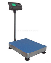 AA02平板车厂制品900×600×900Remark(特性参数)：
-选用SUS304-2B优质不锈钢板制作；
-层板δ=1.2mm，加强筋δ≥0.94mm；
-加重型，配承重静音脚轮，其中两只带刹车掣；辆1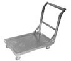 AA03低位拖把池厂制品600×600×(550+150)Remark(特性参数)：
-选用SUS304-2B优质不锈钢板制作；
-台面δ=1.2mm；
-水斗δ=1.0mm；
-脚管φ38×1.0mm，配有可调子弹脚；
-横通φ25×0.8mm，配优质落水器及拦渣篮，水龙头另计；台1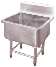 AA04拖把沥干池厂制品1200×500×1800Remark(特性参数)：
-选用SUS304-2B优质不锈钢板制作；
-台面δ=1.2mm；
-水斗δ=1.0mm；
-脚管φ38×1.0mm，配有可调子弹脚；
-配优质落水器及拦渣篮，配挂钩；台1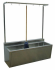 蔬菜清洗加工蔬菜清洗加工AB01全自动电热开水器连底座腾飞、裕豪、吉之美 约520×560×1480Remark(特性参数)：
-容量：60L
-供水量：90L/h
-电源电压：交流380V，50Hz 功率/电压：9KW/380V
-采用优质304不锈钢制造，绝对是开水，杜绝阴阳水，磁化保健；                                                           -外向新颖，防干烧，双层盖防蒸汽滴水;                         -采用全包围技术结构及聚氨发泡保温，保温效果良好;                                                      -全自动控制，无需看表，看灯，随时放心饮用;台1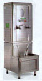 AB02开水器过滤器立升、沛杨、普莱顿Remark(特性参数)：
-可壁挂、可落地安装；
-1.5 L/min大流量；
-无需外接电源，零耗电、零废水、零噪音；只1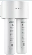 AB03大单星水池厂制品1000×760×(800+150)Remark(特性参数)：
-选用SUS304-2B优质不锈钢板制作；
-台面δ=1.2mm；
-水斗δ=1.0mm；
-脚管φ38×1.0mm，配有可调子弹脚；
-横通φ25×0.8mm，配优质落水器及拦渣篮，水龙头另计；台4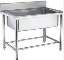 AB04洗地龙头谷德朗、君畅、天仕管长约10米Remark(特性参数)：
1.外形尺寸∶ L=10m土5%
2.壳体为ST14冷轧板制成，支架为Q235钢制成，表面静电喷塑处理;
3.中心轴为硬度高不易磨损的特殊钢材; 
4.锰钢弹簧;
5.10米蓝色液压钢丝管，耐温95℃，承压300PSI;· 
6.接水口口径为1/2"外螺纹; .
7.具有国家质量认证中心出具的第三方检测报告只1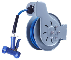 AB05土豆脱皮机赛利、恒联、烨昌约600×580×1020Remark(特性参数)：
-采用离心旋转，摩擦脱皮技术，内桶装有可更换沙纸板，工作效率高，使用稳定性强，主体结构采用不锈钢焊接制造，符合食品加工要求。
-电机功率：1.5KW；额定电压：220V；额定频率：50HZ；
-容量30L；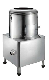 台1AB06双层工作台厂制品1800×800×800Remark(特性参数)：
-选用SUS304-2B优质不锈钢板制作；
-台面δ=1.2mm，下衬12mm防潮板减噪；
-下层平板δ=1.0mm；
-加强筋δ=1.0mm；
-脚管φ38×1.0mm，配有可调子弹脚；台4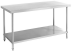 AB07四层格栅货架厂制品1200×500×1550Remark(特性参数)：
-选用SUS304-2B优质不锈钢板制作；
-栅格复边，围管25×38δ=1.0mm；
-脚管φ38×1.0mm，配有可调子弹脚；台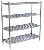 AB08刀砧板消毒柜    厂制品900×600×1300Remark(特性参数)：
选用SUS304-2B优质不锈钢板制作，骨架δ=1.0mm，上层活动刀具存放箱，下层砧板存放架，设计间距120mm。带紫外线杀菌灯，配2扇开门，配有可调子弹脚。
功率：220V/60W                                                      台1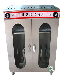 AB09多功能切菜机领创、台乙、科迈达约1330×650×1360Remark(特性参数)：
-机台骨架均为SUS304不锈钢材质，符合食品标准,经久耐用
-出料口处有微动开关，操作安全
-输送带转刀速度采用变频器控制，独立控制
-皮带拆卸清洗方便快捷,卫生无死角
-可切各种叶菜类及根茎类
-24V安全电压控制，操作安全
-将叶菜类：海带、芹菜、大白菜、高丽菜、菠菜、葱、大蒜、瓜类等长条状之物切成片、丝状
-根茎类：马铃薯、竽头、蕃薯、瓜类、竹笋、洋葱、丝片状
-产量：500-800Kg/h
-电源电压：交流380V，50Hz 功率/电压：1.5KW/380V 台1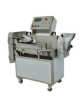 AB10低搁架厂制品500×500×200Remark(特性参数)：
-选用SUS304-2B优质不锈钢板制作；
-围管25×38，δ=1.0mm；
-方脚管38×38×1.0mm,配防滑套脚；台1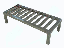 荤菜清洗加工荤菜清洗加工AC01大单星水池厂制品1000×760×(800+150)Remark(特性参数)：
-选用SUS304-2B优质不锈钢板制作；
-台面δ=1.2mm；
-水斗δ=1.0mm；
-脚管φ38×1.0mm，配有可调子弹脚；
-横通φ25×0.8mm，配优质落水器及拦渣篮，水龙头另计；台2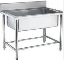 AC02双星连平台水池厂制品1500×760×(800+150)Remark(特性参数)：
-选用SUS304-2B优质不锈钢板制作；
-台面δ=1.2mm；
-水斗δ=1.0mm；
-脚管φ38×1.0mm，配有可调子弹脚；
-横通φ25×0.8mm，配优质落水器及拦渣篮，水龙头另计；台1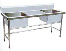 AC03单星剖鱼台厂制品1200×760×(800+150)Remark(特性参数)：
-选用SUS304-2B优质不锈钢板制作；
-台面δ=1.2mm ；
-水斗δ=1.0mm ；
-脚管φ38×1.0mm ，配有可调子弹脚；
-横通φ25×0.8mm，配优质落水器及拦渣篮，水龙头另计；台1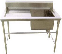 AC04双层工作台厂制品1800×800×800Remark(特性参数)：
-选用SUS304-2B优质不锈钢板制作；
-台面δ=1.2mm，下衬12mm防潮板减噪；
-下层平板δ=1.0mm；
-加强筋δ=1.0mm；
-脚管φ38×1.0mm，配有可调子弹脚；台2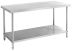 AC05四层格栅货架厂制品1200×500×1550 Remark(特性参数)：
-选用SUS304-2B优质不锈钢板制作；
-栅格复边，围管25×38δ=1.0mm；
-脚管φ38×1.0mm，配有可调子弹脚；台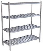 AC06四门双温柜（风冷）久景、优斯达、海格力斯约1200×810×2000Remark(特性参数)：
-冷藏温度范围：0~15
-冷冻温度范围：-18~-22
-电源电压：交流200~240V，50Hz
1、材质：内外材质为优质不锈钢。
2、电脑板智能控制，温度精确到0.1度，箱内温差不超过2度，开门报警、故障诊断功能。
3、箱体内部采用圆角设计，易于清洗，符合国际卫生标准，压缩机机组尺寸≦32CM，以保证使用空间最大化，箱体发泡层厚度≧65MM，门板发泡层厚度≧55MM，以保证保温性能更好。
4、无需排水、带自动蒸发；台1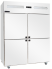 AC07绞切两用机正元、赛利、领创约675×530×830Remark(特性参数)：
-防护网款不锈钢机头，双电机大功率，可拆卸刀组，安全方便省心省力；
-电压/功率：220V/2.2KW
-加工能力：300-500kg/h
-防水等级：IPX3台1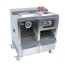 AC08全自动电热开水器连底座腾飞、裕豪、吉之美 约520×560×1480Remark(特性参数)：
-容量：60L
-供水量：90L/h
-电源电压：交流380V，50Hz 功率/电压：9KW/380V
-采用优质304不锈钢制造，绝对是开水，杜绝阴阳水，磁化保健；                                                           -外向新颖，防干烧，双层盖防蒸汽滴水;                         -采用全包围技术结构及聚氨发泡保温，保温效果良好;                                                      -全自动控制，无需看表，看灯，随时放心饮用;台1AC09开水器过滤器立升、沛杨、普莱顿Remark(特性参数)：
-可壁挂、可落地安装；
-1.5 L/min大流量；
-无需外接电源，零耗电、零废水、零噪音；只1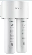 烹饪间烹饪间AD01大双星水池厂制品1800×760×(800+150)Remark(特性参数)：
-选用SUS304-2B优质不锈钢板制作；
-台面δ=1.2mm；
-水斗δ=1.0mm；
-脚管φ38×1.0mm，配有可调子弹脚；
-横通φ25×0.8mm，配优质落水器及拦渣篮，水龙头另计；台1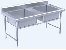 AD02洗地龙头谷德朗、君畅、天仕管长约10米Remark(特性参数)：
1.外形尺寸∶ L=10m土5%
2.壳体为ST14冷轧板制成，支架为Q235钢制成，表面静电喷塑处理;
3.中心轴为硬度高不易磨损的特殊钢材; 
4.锰钢弹簧;
5.10米蓝色液压钢丝管，耐温95℃，承压300PSI;· 
6.接水口口径为1/2"外螺纹; .
7.具有国家质量认证中心出具的第三方检测报告只1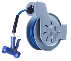 AD03四层格栅货架厂制品1200×500×1550Remark(特性参数)：
-选用SUS304-2B优质不锈钢板制作；
-栅格复边，围管25×38δ=1.0mm；
-脚管φ38×1.0mm，配有可调子弹脚；台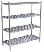 AD04低搁架厂制品1200×500×200Remark(特性参数)：
-选用SUS304-2B优质不锈钢板制作；
-围管25×38，δ=1.0mm；
-方脚管38×38×1.0mm,配防滑套脚；台4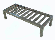 AD05双层工作台厂制品1800×800×800Remark(特性参数)：
-选用SUS304-2B优质不锈钢板制作；
-台面δ=1.2mm，下衬12mm防潮板减噪；
-下层平板δ=1.0mm；
-加强筋δ=1.0mm；
-脚管φ38×1.0mm，配有可调子弹脚；台4AD06炊用燃气大锅灶（双眼）厂制品2200×1200×(800+350)Remark(特性参数)：
-炉灶整机外壳采用SUS304-2B优质不锈钢板制作；
-炉灶外壳台面不锈钢厚度δ=1.5mm，实厚δ≥1.35mm；
-炉灶外壳其他不锈钢厚度δ=1.2mm，实厚δ≥1.11mm；
-炉灶骨架采用国标304不锈钢方管(38*38*1.2mm、25*38*1.2mm）焊接；
-双层隔热储能炉膛，外壳不锈钢1.0mm，内胆热轧板2.0mm，耐火材料砌制；
-炉膛内配不锈钢热反射板及不锈钢聚热网；
-脚φ48厚壁铁管外套φ50不锈钢管，连不锈钢可调节脚；
-配助燃鼓风机、不锈钢预混节能炉芯、不锈钢摇摆龙头；
-灶圈口径φ800mm×2，带熄火保护装置，配专用大铁锅；
-燃气压力：2000Pa
-燃气种类：天然气（12T）
-功率/电压：≥180W/220V*2
额定热流量：≥45KW*2眼
所投灶具炊用燃气大锅灶（双眼）提供国家认可检测机构出具的合格检测报告（检测标准和技术要求符合《GB 35848-2018》）；
★所投灶具炊用燃气大锅灶（双眼）商用燃气灶具能源效率等级1级（检测和评定依据符合《GB 30531-2014》及CJ/T 392-2012的要求）台4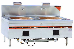 AD07中餐燃气炒菜灶/炊用燃气大锅灶组合灶 厂制品2000×1200×(800+350)Remark(特性参数)：
-炉灶整机外壳采用SUS304-2B优质不锈钢板制作；
-炉灶外壳台面不锈钢厚度δ=1.5mm，实厚δ≥1.35mm；
-炉灶外壳其他不锈钢厚度δ=1.2mm，实厚δ≥1.11mm；
-炉灶骨架采用国标304不锈钢方管(38*38*1.2mm、25*38*1.2mm）焊接；
-双层隔热储能炉膛，外壳不锈钢1.0mm，内胆热轧板2.0mm，耐火材料砌制；
-炉膛内配不锈钢热反射板及不锈钢聚热网；
-脚φ48厚壁铁管外套φ50不锈钢管，连不锈钢可调节脚；
-配助燃鼓风机、不锈钢预混节能炉芯、不锈钢摇摆龙头；
-灶圈口径φ800，φ330，带熄火保护装置；
-额定热流量：35KW+45KW
-燃气压力：2000Pa
-燃气种类：天然气（12T）
-接驳口径：DN40  
-接驳高度：250mm
-功率/电压：430W/220V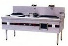 台1AD08调料平台厂制品600×1200×(800+350)Remark(特性参数)：
-选用SUS304-2B优质不锈钢板制作；
-台面δ=1.2mm，下衬12mm防潮板减噪；
-加强筋δ=1.0mm；
-脚管φ38×1.0mm，配有可调子弹脚；台1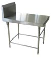 AD09调料平台厂制品400×1200×(800+350)Remark(特性参数)：
-选用SUS304-2B优质不锈钢板制作；
-台面δ=1.2mm，下衬12mm防潮板减噪；
-加强筋δ=1.0mm；
-脚管φ38×1.0mm，配有可调子弹脚；台4AD10厨房灭火系统  钜泽安、圣翔、顺康Remark(特性参数)：
1：厨房设备灭火装置，是厨房烹饪设备及排烟罩、烟道必备的消防保护产品；
2：食用油专用灭火剂，灭火效果好，不易复燃。本灭火剂无毒，无污染、无腐蚀性；
3：启动方式:;机械式自动启动和机械应急启动。
4：具有全天候 24 小时火灾自动探测及自动实施灭火功能。当厨房灶台或烟道发生火灾时，感温片熔断，自动启动灭火装置，喷洒灭火剂，快速扑灭火情，也可以在火灾发生初期，人工启动灭火装置进行自动灭火，具有设备发生警情时自动发出声光报警及与中控室信号连接功能。
5：装置灭火剂喷放时间≥25s 以上,灭火时间:≤4s，喷射延迟时间为 2s，最小喷洒速率 1060ml/33s，最小工作压力 0.3MPa.
6：提供产品核心配件钢丝绳拉伸强度试验。钢丝绳破断拉力≥3kN，检测合格.（提供国家认可检测资质的检测机构出具的检测报告）★提供生产厂家应急管理部消防产品合格评定中心出具的消防产品认证证书。套2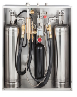 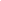 主食库/蒸饭间主食库/蒸饭间AE01大米架厂制品1200×500×200Remark(特性参数)：
-选用优质不锈钢板制作；
-围管25×38，δ=1.0mm ；
-方脚管38×38×1.0mm ,配防滑套脚；台2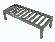 AE02平板车厂制品900×600×900Remark(特性参数)：
-选用SUS304-2B优质不锈钢板制作；
-层板δ=1.2mm，加强筋δ≥0.94mm；
-加重型，配承重静音脚轮，其中两只带刹车掣；辆1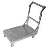 AE03四层格栅货架厂制品1200×500×1550Remark(特性参数)：
-选用优质不锈钢板制作；
-栅格复边，围管25×38δ=1.0mm ；
-脚管φ38×1.0mm ，配有可调子弹脚；台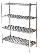 AE04大单星水池厂制品1000×760×(800+150)Remark(特性参数)：
-选用SUS304-2B优质不锈钢板制作；
-台面δ=1.2mm；
-水斗δ=1.0mm；
-脚管φ38×1.0mm，配有可调子弹脚；
-横通φ25×0.8mm，配优质落水器及拦渣篮，水龙头另计；台2AE05洗地龙头谷德朗、君畅、天仕管长约10米Remark(特性参数)：
1.外形尺寸∶ L=10m土5%
2.壳体为ST14冷轧板制成，支架为Q235钢制成，表面静电喷塑处理;
3.中心轴为硬度高不易磨损的特殊钢材; 
4.锰钢弹簧;
5.10米蓝色液压钢丝管，耐温95℃，承压300PSI;· 
6.接水口口径为1/2"外螺纹; .
7.具有国家质量认证中心出具的第三方检测报告只1AE06活动双层工作台厂制品1800×800×800Remark(特性参数)：
-选用SUS304-2B优质不锈钢板制作；
-台面δ=1.2mm，下衬12mm防潮板减噪；
-下层平板δ=1.0mm；
-加强筋δ=1.0mm；
-脚管φ38，δ=1.0mm；
-配承重静音脚轮，其中两只带刹车掣；台2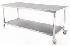 AE07商用电热蒸饭箱(双门)厂制品容量：24盘/120KG/次Remark(特性参数)：
-选用SUS304-2B优质不锈钢板制作；
-内胆δ=1.2mm；
-内部骨架均采用不锈钢型钢焊接；
-内置B1级阻燃隔热保温板双层保温；
-不接受发泡型结构产品，配全不锈钢渐进式手轮门铰链；
-配3根4KW不锈钢发热管，自动浮球进补水；
-配模压饭盘24只，竖向插盘；
-配承重静音脚轮，其中两只带刹车掣；
-功率/电压：2×12KW/380V 
▲产品取得《食品接触产品安全认证证书》认证台5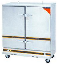 男女更衣、餐具存放、副食仓库男女更衣、餐具存放、副食仓库AF01挂墙洗手池厂制品410×410×(200+100)Remark(特性参数)：
-选用SUS304-2B优质不锈钢板制作；
-台面δ=1.2mm ；
-水斗δ=1.0mm ；
-配优质落水器及拦渣篮，感应水龙头另计；台2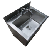 AF02六格更衣柜厂制品900×400×1800Remark(特性参数)：
-选用SUS304-2B优质不锈钢板制作；
-面板δ=1.2mm；
-侧板、门板δ=0.8mm不锈钢板；
-层板δ=1.0mm；
-加强筋δ=1.0mm；
-配六扇门（带锁）、内置活动挂衣杆，重力脚φ50×150×1.2mm；   台2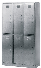 AF03四层平板架厂制品1200×500×1550Remark(特性参数)：
-选用SUS304-2B优质不锈钢板制作；
-层板δ=1.0mm，下衬加宽加强；
-脚管φ38×1.0mm，配有可调子弹脚；台4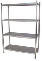 二次更衣、分餐间、取餐间二次更衣、分餐间、取餐间AG01挂墙洗手池连平台厂制品700×410×(200+100)Remark(特性参数)：
-选用SUS304-2B优质不锈钢板制作；
-台面δ=1.2mm；
-水斗δ=1.0mm；
-配优质落水器及拦渣篮，感应水龙头另计；台1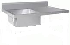 AG02感应烘手器莫顿、北奥、纳斯特约240×230×240Remark(特性参数)：
-配备红外自动感应系统和高级芯片控制技术，性能稳定，控制效果精准。
-连续感应测试超过30万次运全新轻巧设计，款式时尚。
-高速动力设计，干手使用5~9秒。
-电压：220V台1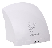 AG03挂衣架厂制品L=800Remark(特性参数)：
-选用SUS304-2B优质不锈钢板制作；
-圆管δ=1.0mm，固定在墙面；台1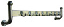 AG04电热保温售菜台（八斗）厂制品1500×1200×800  Remark(特性参数)：
-选用SUS304-2B优质不锈钢板制作；
-台面δ=1.2mm；
-加强筋δ=1.0mm；
-脚管φ38×1.0mm，配有可调子弹脚；
-配3KW/220V电热管、温控器，配1/1×100份数盘8只；
-功率/电压：3KW/220V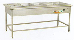 台2AG05双层工作台厂制品1200×600×800Remark(特性参数)：
-选用SUS304-2B优质不锈钢板制作；
-台面δ=1.2mm，下衬12mm防潮板减噪；
-下层平板δ=1.0mm；
-加强筋δ=1.0mm；
-脚管φ38×1.0mm，配有可调子弹脚；台2AG06平板车厂制品900×600×900Remark(特性参数)：
-选用SUS304-2B优质不锈钢板制作；
-层板δ=1.2mm，加强筋δ≥0.94mm；
-加重型，配承重静音脚轮，其中两只带刹车掣；辆AG07四层平板架厂制品1200×500×1550Remark(特性参数)：
-选用SUS304-2B优质不锈钢板制作；
-层板δ=1.0mm，下衬加宽加强；
-脚管φ38×1.0mm，配有可调子弹脚；台2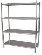 AG08留样冰箱（玻璃门）钱江、洛德、海格力斯约550×580×1930Remark(特性参数)：
-有效容积：288L
-电源电压：交流200~240V，50Hz 台1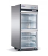 AG09单星水池厂制品700×700×(800+150)Remark(特性参数)：
-选用SUS304-2B优质不锈钢板制作；
-台面δ=1.2mm；
-水斗δ=1.0mm；
-脚管φ38×1.0mm，配有可调子弹脚；
-横通φ25×0.8mm，配优质落水器及拦渣篮，水龙头另计；台1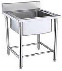 AG10双层工作台厂制品1500×700×(800+150)Remark(特性参数)：
-选用SUS304-2B优质不锈钢板制作；
-台面δ=1.2mm ，下衬12mm防潮板减噪；
-下层平板δ=1.0mm ；
-加强筋δ=1.0mm ；
-脚管φ38×1.0mm ，配有可调子弹脚；台1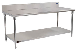 教师售卖间教师售卖间AH01单星水池厂制品700×700×(800+150)Remark(特性参数)：
-选用SUS304-2B优质不锈钢板制作；
-台面δ=1.2mm；
-水斗δ=1.0mm；
-脚管φ38×1.0mm，配有可调子弹脚；
-横通φ25×0.8mm，配优质落水器及拦渣篮，水龙头另计；台1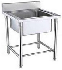 AH02单向移门调理台厂制品1500×700×(800+150)Remark(特性参数)：
-选用SUS304-2B优质不锈钢板制作；
-台面δ=1.2mm，下衬12mm防潮板减噪；
-层板δ=1.0mm；
-加强筋δ=1.0mm；
-单侧单移门，内分两层，重力脚φ50×150×1.2mm。台1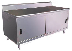 AH03双层工作台厂制品1140×700×800Remark(特性参数)：
-选用SUS304-2B优质不锈钢板制作；
-台面δ=1.2mm，下衬12mm防潮板减噪；
-下层平板δ=1.0mm；
-加强筋δ=1.0mm；
-脚管φ38×1.0mm，配有可调子弹脚；台1AH04饭汤保温台（电热型）厂制品700×700×800Remark(特性参数)：
-选用SUS304-2B优质不锈钢板制作；
-台面δ=1.2mm；
-加强筋δ=1.0mm；
-脚管φ38×1.0mm，配有可调子弹脚；           
-配1只不锈钢圆桶，配1.5KW/220V电热管，配温控器；
-功率/电压：1.5KW/220V台1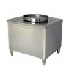 AH05电热保温售菜台（五斗）厂制品1800×700×800Remark(特性参数)：
-选用SUS304-2B优质不锈钢板制作；
-台面δ=1.2mm；
-加强筋δ=1.0mm；
-脚管φ38×1.0mm，配有可调子弹脚；
-配3KW/220V电热管、温控器，配1/1×100份数盘5只；
-功率/电压：3KW/220V台2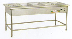 洗碗区、消毒房洗碗区、消毒房AI01双孔残菜台车厂制品1500×760×(800+150)Remark(特性参数)：
-选用SUS304-2B优质不锈钢板制作；
-台面δ=1.2mm，加强筋δ≥0.94mm；
-配承重静音脚轮，其中两只带刹车掣；
-配封闭式平板车带垃圾桶；辆1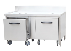 AI02双层回收车厂制品800×500×900 Remark(特性参数)：
-选用SUS304-2B优质不锈钢板制作；
-层板δ=1.2mm，加强筋δ≥0.94mm；
-深斗型，配承重静音脚轮，其中两只带刹车掣；辆2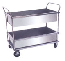 AI03浸泡池（深斗）厂制品1200×800×(900+150)Remark(特性参数)：
-选用SUS304-2B优质不锈钢板制作；
-台面δ=1.2mm；
-水斗δ=1.0mm；
-脚管φ38×1.0mm，配有可调子弹脚；
-横通φ25×0.8mm，配优质落水器及拦渣篮，水龙头另计；台1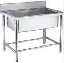 AI04单星盆污碟台厂制品1300×800×(900+150)Remark(特性参数)：
-选用SUS304-2B优质不锈钢板制作；
-台面δ=1.2mm ；
-水斗δ=1.0mm ；
-脚管φ38×1.0mm ，配有可调子弹脚；
-横通φ25×0.8mm，配优质落水器及拦渣篮，水龙头另计，与洗碗机配套；台1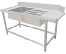 AI05花洒龙头谷德朗、君畅、天仕Remark(特性参数)：
主体全铜材质，全铜阀芯，进水口配有止回阀，防止回水倒流，配152mm墙支架。只1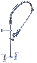 AI06通道式电热洗碗机卓汇、温特豪德、迈科约1150×695×1650Remark(特性参数)：
-功率：46.72kW，电压：380V/3N；50Hz；
1、通道式洗碗机洗涤量每小时200筐，所有部件（水箱、加热包、清洗臂和漂洗臂）等都采用304不锈钢2.0m厚度结构，最厚部分达2.5mm材质；
2、所有配件都易于拆卸和清洗，为保证机器质量，主要配件需为世界知名品牌产品 如：电机泵头需保证为全不锈钢材质。电磁阀采用ASCO美国品牌、电控零件采用法国品牌施耐德等，厂家出具配件明细证明并加盖公章； 
3、一体式上罩设计，防止水溅出；
4、准确的恒温系统，确保温度没有太大温差； 
5、机器具备依据国家GB 4208—2008/IEC 60529-2001未见异常 《外壳防护等级(Ip代码）》标准，防护等级需达到IP45以上，并出具相应检测报告；
6、为保证设备材质及洗涤过程中的的卫生安全性，机器需通过HACCP认证ISO9001及CSA认证，需提供认证文件 ;
7、为保证消毒效果 所投洗碗机需出具市级以上认证单位出具的餐具GB14934-2016检测合格证明，检测项目必须包括游离性余氯、阴离子合成剂、大肠杆菌、沙门式菌；
8、洗碗机为主要产品，生产商需出具盖章的专项项目授权书; 
9、所投洗碗机须提供由具有检验检测机构资质的第三方出具的有效检验检测报告复印件；
10、为了方便后期验收，投标 公司需提供由生产商盖章的和技术参数相一致的产品技术资料；
11.食品接触安全指标要求：产品具有《食品接触产品安全（或卫生）认证证书》；并且食品接触部件不锈钢通道板（在4%乙酸，煮沸30min，室温放置24h条件下）理化指标：砷（As）＜0.03mg/kg、铬（cr）＜0.3mg/kg、镉（Cd）＜0.003mg/kg、铅（Pb）＜0.03mg/kg、镍（Ni）＜0.45mg/kg；产品传送履带进行迁移实验、在“95%乙醇，40℃，3h”条件下、总迁移量≤2mg/dm²，在“4%乙酸、60℃、2h”以Pb计条件下、重金属＜1mg/Kg。需提供包含前述相关指标、依据（但不限于）“食品接触用金属材料及制品”国家（或行业/或企业）技术标准（或技术条件）由第三方检测（认证）机构出具的检验检测报告及认证证书复印件佐证本条参数台1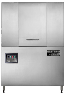 AI07洁碟台厂制品1800×800×(900+150)Remark(特性参数)：
-选用SUS304-2B优质不锈钢板制作；
-台面δ=1.2mm；
-加强筋δ=1.0mm；
-脚管φ38×1.0mm，配有可调子弹脚；
-碟框槽δ=1.0mm，；
-台面凹槽型，与洗碗机配套；台1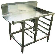 AI08活动双层工作台厂制品1800×800×800Remark(特性参数)：
-选用SUS304-2B优质不锈钢板制作；
-台面δ=1.2mm，下衬12mm防潮板减噪；
-下层平板δ=1.0mm；
-加强筋δ=1.0mm；
-脚管φ38，δ=1.0mm；
-配承重静音脚轮，其中两只带刹车掣；台2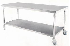 AI09大单星水池厂制品1000×760×(800+150)Remark(特性参数)：
-选用SUS304-2B优质不锈钢板制作；
-台面δ=1.2mm；
-水斗δ=1.0mm；
-脚管φ38×1.0mm，配有可调子弹脚；
-横通φ25×0.8mm，配优质落水器及拦渣篮，水龙头另计；台3AI10洗地龙头谷德朗、君畅、天仕管长约10米Remark(特性参数)：
1.外形尺寸∶ L=10m土5%
2.壳体为ST14冷轧板制成，支架为Q235钢制成，表面静电喷塑处理;
3.中心轴为硬度高不易磨损的特殊钢材; 
4.锰钢弹簧;
5.10米蓝色液压钢丝管，耐温95℃，承压300PSI;· 
6.接水口口径为1/2"外螺纹; .
7.具有国家质量认证中心出具的第三方检测报告只1AI11四层格栅货架厂制品1200×500×1550Remark(特性参数)：
-选用优质不锈钢板制作；
-栅格复边，围管25×38δ=1.0mm ；
-脚管φ38×1.0mm ，配有可调子弹脚；台1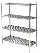 AI12高温食具消毒柜厂制品1340×619×1885Remark(特性参数)：
（1）选用SUS304-2B优质不锈钢板制作；
（2）δ=1.2mm，实厚δ≥1.1mm；
（3）加强筋δ=1.0mm，实厚δ≥0.9mm；
（4）重力脚φ50×150×1.2mm；
（5）全方位100℃高温循环消毒，配置不锈钢消毒筐；
（6）功率/电压：2×2.4KW/220V；
（7）大肠杆菌消毒效果试验：在满载状态下，符合GB 17988-2008《食具消毒柜安全和卫生要求》二星级的要求（杀灭对数值≥3. 00)（投标时提供检测报告复印件加盖公章）；
（8）食具消毒柜脊髓灰质炎病毒灭活试验：在满载状态下，符合二星级消毒柜的要求（灭活对数值≥4. 00)（投标时提供检测报告复印件加盖公章）；
（9）产品取得《食品接触产品安全认证证书》台1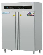 一层餐厅餐具回收区一层餐厅餐具回收区AJ01双孔残菜台车厂制品1500×760×(800+150)Remark(特性参数)：
-选用SUS304-2B优质不锈钢板制作；
-台面δ=1.2mm，加强筋δ≥0.94mm；
-配承重静音脚轮，其中两只带刹车掣；
-配封闭式平板车带垃圾桶；辆3AJ02双层回收车厂制品800×500×900 Remark(特性参数)：
-选用SUS304-2B优质不锈钢板制作；
-层板δ=1.2mm，加强筋δ≥0.94mm；
-深斗型，配承重静音脚轮，其中两只带刹车掣；辆3二层厨房二层厨房二次更衣、分餐间/取餐间二次更衣、分餐间/取餐间BA01挂墙洗手池连平台厂制品700×410×(200+100)Remark(特性参数)：
-选用SUS304-2B优质不锈钢板制作；
-台面δ=1.2mm；
-水斗δ=1.0mm；
-配优质落水器及拦渣篮，感应水龙头另计；台1BA02感应烘手器莫顿、北奥、纳斯特约240×230×240Remark(特性参数)：
-配备红外自动感应系统和高级芯片控制技术，性能稳定，控制效果精准。
-连续感应测试超过30万次运全新轻巧设计，款式时尚。
-高速动力设计，干手使用5~9秒。
-电压：220V台1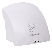 BA03挂衣架厂制品L=800Remark(特性参数)：
-选用SUS304-2B优质不锈钢板制作；
-圆管δ=1.0mm，固定在墙面；台1BA04平板车厂制品900×600×900Remark(特性参数)：
-选用SUS304-2B优质不锈钢板制作；
-层板δ=1.2mm，加强筋δ≥0.94mm；
-加重型，配承重静音脚轮，其中两只带刹车掣；辆2BA05电热保温售菜台（八斗）厂制品1500×1200×800  Remark(特性参数)：
-选用SUS304-2B优质不锈钢板制作；
-台面δ=1.2mm；
-加强筋δ=1.0mm；
-脚管φ38×1.0mm，配有可调子弹脚；
-配3KW/220V电热管、温控器，配1/1×100份数盘8只；
-功率/电压：3KW/220V台2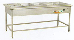 BA06双层工作台厂制品1200×600×800Remark(特性参数)：
-选用SUS304-2B优质不锈钢板制作；
-台面δ=1.2mm，下衬12mm防潮板减噪；
-下层平板δ=1.0mm；
-加强筋δ=1.0mm；
-脚管φ38×1.0mm，配有可调子弹脚；台2BA07立式双门保温柜埃科菲、海克、英联斯特约1540×940×1860Remark(特性参数)：
-不锈钢机身；
-柜内配备22个网架，有效容积更大、取用更方便；
-温度调节范围+30℃~+85℃，内置LED照明灯，方便保温存放各种食品；
-功率/电压：2.62KW/220V台1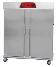 BA08双层工作台厂制品1500×700×(800+150)Remark(特性参数)：
-选用SUS304-2B优质不锈钢板制作；
-台面δ=1.2mm ，下衬12mm防潮板减噪；
-下层平板δ=1.0mm ；
-加强筋δ=1.0mm ；
-脚管φ38×1.0mm ，配有可调子弹脚；台1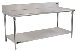 BA09单星水池厂制品700×700×(800+150)Remark(特性参数)：
-选用SUS304-2B优质不锈钢板制作；
-台面δ=1.2mm；
-水斗δ=1.0mm；
-脚管φ38×1.0mm，配有可调子弹脚；
-横通φ25×0.8mm，配优质落水器及拦渣篮，水龙头另计；台1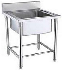 BA10双层工作台厂制品1600×700×800Remark(特性参数)：
-选用SUS304-2B优质不锈钢板制作；
-台面δ=1.2mm，下衬12mm防潮板减噪；
-下层平板δ=1.0mm；
-加强筋δ=1.0mm；
-脚管φ38×1.0mm，配有可调子弹脚；台2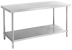 二层工具间二层工具间BB01低位拖把池厂制品600×600×(550+150)Remark(特性参数)：
-选用SUS304-2B优质不锈钢板制作；
-台面δ=1.2mm；
-水斗δ=1.0mm；
-脚管φ38×1.0mm，配有可调子弹脚；
-横通φ25×0.8mm，配优质落水器及拦渣篮，水龙头另计；台1BB02拖把沥干池厂制品1200×500×1800Remark(特性参数)：
-选用SUS304-2B优质不锈钢板制作；
-台面δ=1.2mm；
-水斗δ=1.0mm；
-脚管φ38×1.0mm，配有可调子弹脚；
-配优质落水器及拦渣篮，配挂钩；台1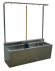 二层洗碗间二层洗碗间BC01浸泡池（深斗）厂制品1300×1000×900（根据洗碗机定制）Remark(特性参数)：
-选用SUS304-2B优质不锈钢板制作；
-台面δ=1.2mm；
-水斗δ=1.0mm；
-脚管φ38×1.0mm，配有可调子弹脚；
-横通φ25×0.8mm，配优质落水器及拦渣篮，水龙头另计；台1BC02全自动长龙洗碗机良基、温特豪德、迈科约5555×1000×1950Remark(特性参数)：
1、总功率：90.9KW ，供电要求：380V50Hz 3P(三相五线制）
2、洗涤量；7000碟/H。
3、传送方式：自动传送；清洗、冲洗部分须采用平铺式传送带，为保证清洗效果不得采用斜插式或拨齿式传送带，以免产生冲洗不彻底现象。
4、智能触摸控制面板，设备运行状态及故障在面板上直接用数字显示，要求显示不少于19项功能及故障代码显示。实现快捷检修维护。
5、 洗碗机自动化程度高操作方便，开机自动加水，自动加热，机器配有多重保护装置如：自动过载保护，缺水保护，温度自动控制，低于设定的温度自动加热主，高于设定的温度加热管自动断电，节能环保。
6、机器由入口区、两段主洗、双漂洗、两估，两段烘干及出口区。
★7、要求所投商用洗碗机依据GB/T 6461-2002.GB/T 10125-2021标准，提供《金属厨房用品防腐蚀性能认证证书》并符合CVC04015-2022《CVC标志认证实施规则金属厨房用品防腐蚀性能认证》认证规则的要求。
8、洗碗机采用集成电路控制系统，（要求生产厂家提供平放式洗碗机自动控制系统软件著作权登记证书复印件）。
★9、要求洗碗机厂家通过GB/T19001-2016 / ISO9001:2015质量管理体系认证证书； (要求提供证书复印件)。台1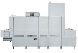 BC03活动双层工作台厂制品1500×700×800Remark(特性参数)：
-选用SUS304-2B优质不锈钢板制作；
-台面δ=1.2mm ，下衬12mm防潮板减噪；
-下层平板δ=1.0mm ；
-加强筋δ=1.0mm ；
-脚管φ38，δ=1.0mm ；
-配承重静音脚轮，其中两只带刹车掣；台1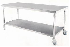 BC04四层格栅货架厂制品1200×500×1550Remark(特性参数)：
-选用优质不锈钢板制作；
-栅格复边，围管25×38δ=1.0mm ；
-脚管φ38×1.0mm ，配有可调子弹脚；台1BC05残菜回收台厂制品1200×760×(800+150)Remark(特性参数)：
-选用SUS304-2B优质不锈钢板制作；
-台面δ=1.2mm，残菜孔φ300；
-加强筋δ=1.0mm；
-脚管φ38×1.0mm，配有可调子弹脚；台1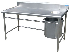 BC06洗地龙头谷德朗、君畅、天仕DLI Remark(特性参数)：
1.外形尺寸∶ L=10m土5%
2.壳体为ST14冷轧板制成，支架为Q235钢制成，表面静电喷塑处理;
3.中心轴为硬度高不易磨损的特殊钢材; 
4.锰钢弹簧;
5.10米蓝色液压钢丝管，耐温95℃，承压300PSI;· 
6.接水口口径为1/2"外螺纹; .
7.具有国家质量认证中心出具的第三方检测报告只1BC07大单星水池厂制品1000×760×(800+150)Remark(特性参数)：
-选用SUS304-2B优质不锈钢板制作；
-台面δ=1.2mm；
-水斗δ=1.0mm；
-脚管φ38×1.0mm，配有可调子弹脚；
-横通φ25×0.8mm，配优质落水器及拦渣篮，水龙头另计；台4BC08全自动电热开水器连底座腾飞、裕豪、吉之美 约520×560×1480Remark(特性参数)：
-容量：60L
-供水量：90L/h
-电源电压：交流380V，50Hz 功率/电压：9KW/380V
-采用优质304不锈钢制造，绝对是开水，杜绝阴阳水，磁化保健；                                                           -外向新颖，防干烧，双层盖防蒸汽滴水;                         -采用全包围技术结构及聚氨发泡保温，保温效果良好;                                                      -全自动控制，无需看表，看灯，随时放心饮用;台1BC09开水器过滤器立升、沛杨、普莱顿Remark(特性参数)：
-可壁挂、可落地安装；
-1.5 L/min大流量；
-无需外接电源，零耗电、零废水、零噪音；只1消毒房/餐具存放区消毒房/餐具存放区BD01不锈钢热风循环消毒房厂制品3400×4680×2400Remark(特性参数)：
-选用SUS304-2B优质不锈钢板制作；
-功率/电压：约36.0KW/3800V
-消毒房库板采用耐高温保温库板δ=100mm，内置加强不锈钢型管焊接框架，双面均采用优质304不锈钢板材，内壁δ=1.0mm，内置高密度隔热保温岩棉板，内置式热源发生器，全不锈钢高温干热型，带超温保护装置，内置高温隐藏式循环风道，采用双面耐高温隔热板制作，防烫出风防护罩，热源内置设计可最大程度利用库体内空间；消毒温度设置15℃-120℃可调，内部多组循环风口无死角循环，确保消毒房内消毒温度均匀；配置全不锈钢半埋式掩门（带内置安全逃生装置防自锁），配置智能控制系统采用电脑程序控制器，带时间、温度控制，有程序记忆功能，带超温保护，配置自动循环除湿装置接口（室外排潮），工业级UV消毒发生器，确保消毒空间内保持无菌环境，配置防爆吸顶照明灯。m³38.2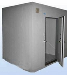 BD02高身架车（定制）厂制品900×600×1800（定制）Remark(特性参数)：
-选用SUS304-2B优质不锈钢板制作；
δ=1.2mm；
-配承重静音脚轮，其中两只带刹车掣；
-30×30方管；辆8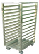 BD03消毒筐厂制品根据高身架车尺寸定制配套高身架车使用；个34/BD04四层格栅货架厂制品1200×500×1550Remark(特性参数)：
-选用优质不锈钢板制作；
-栅格复边，围管25×38δ=1.0mm ；
-脚管φ38×1.0mm ，配有可调子弹脚；台2BD05四门碗碟柜厂制品1180×500×1800Remark(特性参数)：
-选用SUS304-2B优质不锈钢板制作；
-面板δ=1.2mm ；
-侧板、门板δ=0.8mm不锈钢板；
-层板δ=1.0mm ；
-加强筋δ=1.0mm ；                              
-配四扇移门，内分四层，重力脚φ50×150×1.2mm；台3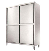 二层餐厅餐具回收区二层餐厅餐具回收区BE01双孔残菜台车厂制品1500×760×(800+150)Remark(特性参数)：
-选用SUS304-2B优质不锈钢板制作；
-台面δ=1.2mm，加强筋δ≥0.94mm；
-配承重静音脚轮，其中两只带刹车掣；
-配封闭式平板车带垃圾桶；辆4BE02双层回收车厂制品800×500×900 Remark(特性参数)：
-选用SUS304-2B优质不锈钢板制作；
-层板δ=1.2mm，加强筋δ≥0.94mm；
-深斗型，配承重静音脚轮，其中两只带刹车掣；辆5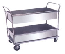 其他设备其他设备BF01风幕机风派、西奥多、绿岛风根据门框尺寸定制Remark(特性参数)：
-全金属机身，弧线形面板；
-静音风轮，高速高效电机；
-电源电压：交流200~240V，50Hz台8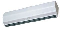 BF02粘捕式灭蝇灯亨得利、蝇博士、克灭蝇王Remark(特性参数)：
-电源电压：交流200~240V，50Hz 功率/电压：30W/220V
说明：灯管使用进口灯管，覆盖面积80平方，有效防止蚊蝇残骸落到机外，造成二次污染，环保卫生，稳健可靠；台13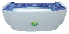 BF03紫外线杀菌灯 伟发、飞利浦、雪莱特Remark(特性参数)：
-TUV消毒灯是具有管状的玻璃外壳的低压汞气放电灯，发射短波紫外辐射，起到杀菌的作用；
-玻璃外壳把会产生臭氧的波长为185nm的辐射过滤掉；
-管壁内的保护涂层可以防止UV-C辐射的衰减。
-使用UV-C灯的设备必须要有严格的防护措施，避免紫外光外泄直接照射人体。
-电源电压：交流200~240V，50Hz 功率/电压：36W/220V盏12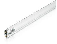 BF04感应水龙头谷德朗、天仕、君畅Remark(特性参数)：
1.工作电压：1.5V×4（四节五号干电池）或者110V  50/60HZ；                                 
2.工作水压：0.1-0.6MP55 可接冷热混水，出水温度可调；                          
3.开孔径：25mm；                                
4.台式安装黄铜铸造水嘴，表面镀铬处理；
5. 接水口口径为1/2"外螺纹；  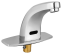 只4BF05冷热混合龙头谷德朗、天仕、君畅Remark(特性参数)：
1.座台式安装，双孔双温；
2.国标59铜铸造表面抛光镀铬处理
3.配1/4转优质陶瓷阀芯一字型手柄；
4.左右接口间距为101mm，采用偏芯设计可微调（15mm）；
5.开孔尺寸为25mm ，接口为标准4分外螺纹；只28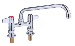 排烟系统排烟系统BG01脱排油烟罩（烹饪间）厂制品10640×1300×500Remark(特性参数)：
-选用SUS304-2B优质不锈钢板制作；
-罩体δ=1.2mm；
-配双层隔油烟排，积油杯，防爆灯。(风机、风柜及风管另计) 
-功率/电压：0.5KW/220V㎡13.9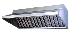 BG02脱排油烟罩（烹饪间）厂制品2660×1300×500Remark(特性参数)：
-选用SUS304-2B优质不锈钢板制作；
-罩体δ=1.2mm；
-配双层隔油烟排，积油杯，防爆灯。(风机、风柜及风管另计) 
-功率/电压：0.5KW/220V㎡3.5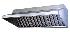 BG03集汽罩（蒸饭间）厂制品8160×1200×500Remark(特性参数)：
-选用SUS304-2B优质不锈钢板制作；
-罩体δ=1.2mm；(排汽风管另计)㎡9.8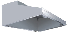 BG04集汽罩（一层洗碗间）厂制品1500×1000×400Remark(特性参数)：
-选用SUS304-2B优质不锈钢板制作；
-罩体δ=1.2mm；(排汽风管另计)㎡1.5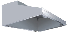 BG05集汽罩（二层洗碗间）厂制品6000×1200×400Remark(特性参数)：
-选用SUS304-2B优质不锈钢板制作；
-罩体δ=1.2mm；(排汽风管另计)㎡7.2BG06灶后封板（烹饪间）厂制品Remark(特性参数)：
-选用SUS304-2B优质不锈钢板制作；
-δ=1.2mm；㎡26.6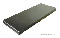 BG07不锈钢排烟管（按实结算）厂制品Remark(特性参数)：
-选用201优质不锈钢板制作；
-板δ=1.0mm，配不锈钢法兰，变径、大小口按展开面积1：2计算。㎡416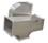 BG08高压抽烟风柜（烹饪间）达通、七星、上风Remark(特性参数)：
-风量：37500-28000m³/h
-功率/电压：18.5KW/380V
1、风机板材采用亚光镀锌板，耐用、耐腐蚀，外表美观，生产工艺先进，钣金设计结构合理。（风机内蜗壳采用0.7mm厚度镀锌板，常规风机外壳采用1.5mm厚度镀锌板，中压风机外壳采用1.5mm厚度镀锌板，后倾高压风机外壳采用1.5mm厚度镀锌板）。
2、风机叶轮采用多翼式双吸口，材料采用镀锌板及钢板喷塑以机械化模具製作，测量叶轮的直径、宽度及两个摆架的距离后，在专用的动平衡机器上校正，通过试验机旋钮定量测量可以知道左右校正面的加重位置和角度
3、皮带轮采用欧标SPB皮带轮，硬度大，可承受较大载荷，抖动性小，传动稳定可靠，风机使用时间更长。
4、轴承用东莞TR轴承，密封性好，精度高，耐高温，使用寿命长。
5、风机的顶底和法兰由一张板成型，减少了接口，机身四角，接口和缝隙处都涂上密封胶，保证了风机的密封性。台1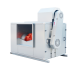 BG09高效电子油烟净化箱（烹饪间）艾尔沃克、速八、科蓝Remark(特性参数)：
-处理风量：32000 m³/h
-净化率≥95%；
1、产品结构为：平板式高低压静电结构;
2、极板标准，单级电场的过风方向尺寸不低于355mm，双极电场过风方向尺寸不低于540mm高压和低压双极过滤;
3、静电油烟净化器电离段为不锈钢结构，尖端放电片为线切割工艺，收集段材质为1060/3003标准铝合金，厚度不小于0.7mm;
4、净化器电源要求为：双闭环恒压自补偿型，具有独特的燃弧抑制保护技术，恒流工作，抗水雾工作；并具有击穿放电保护、短路保护、开路保护、过载保护、过压保护、防过冲保护和过热保护；高低压输出:高压10-18KV，低压5-9KV，全高压输出:10-18KV;
5、臭氧生成率：提供检测报告，检测依据：GB/T 14295-2008，油烟净化器的臭氧浓度增加量标准限制不大于0.16mg/m³，提供的净化设备臭氧浓度增加量不大于0.008mg/m³，并提供检测报告给予佐证;
6、依据HG/T3210-2002规范,极板采用的绝缘柱耐碱度99.8%，耐酸度93.9%，符合化学工业及其他工业用耐酸陶瓷设备及零部件的材料性能，并出具合格的检测报告;
7、为了保证使用中的安全性，极板内绝缘陶瓷通过体积密度、抗折密度、热稳定性检测，体积密度大于3.5g/cm³，抗折强度大于300Mpa,直流击穿强度需大于45KV/mm，并出具合格的检验报告复印件;台1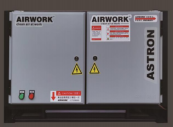 BG10抽油烟风柜变频控制箱（烹饪间）松益、深川、双枪Remark(特性参数)：
-功率：18.5KW/380V
-当启停烟罩时与相关设备进行设备进行智能联动，并可根据烟罩启停数量所需的风量全压，智能调节风机风量全压，同时联动新风系统，通过模拟量风阀执行器自动调节新风量，营造出科学合理的厨房空气环境，达到节能省电目的。台1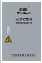 BG11高压抽烟风柜（蒸饭间）达通、七星、上风Remark(特性参数)：
-风量：22000-15000m³/h
-功率/电压：11.0KW/380V
1、风机板材采用亚光镀锌板，耐用、耐腐蚀，外表美观，生产工艺先进，钣金设计结构合理。（风机内蜗壳采用0.7mm厚度镀锌板，常规风机外壳采用1.5mm厚度镀锌板，中压风机外壳采用1.5mm厚度镀锌板，后倾高压风机外壳采用1.5mm厚度镀锌板）。
2、风机叶轮采用多翼式双吸口，材料采用镀锌板及钢板喷塑以机械化模具製作，测量叶轮的直径、宽度及两个摆架的距离后，在专用的动平衡机器上校正，通过试验机旋钮定量测量可以知道左右校正面的加重位置和角度
3、皮带轮采用欧标SPB皮带轮，硬度大，可承受较大载荷，抖动性小，传动稳定可靠，风机使用时间更长。
4、轴承用东莞TR轴承，密封性好，精度高，耐高温，使用寿命长。
5、风机的顶底和法兰由一张板成型，减少了接口，机身四角，接口和缝隙处都涂上密封胶，保证了风机的密封性。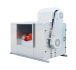 台1BG12抽油烟风柜变频控制箱（蒸饭间）松益、深川、双枪Remark(特性参数)：
-功率：11.0KW/380V
-当启停烟罩时与相关设备进行设备进行智能联动，并可根据烟罩启停数量所需的风量全压，智能调节风机风量全压，同时联动新风系统，通过模拟量风阀执行器自动调节新风量，营造出科学合理的厨房空气环境，达到节能省电目的。台1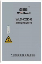 BG13轴流风机(洗碗间)达通、德粤、金鹰Remark(特性参数)：
-风量：10000m³/h
-功率/电压：0.75KW/380V台2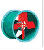 BG14不锈钢排烟控制箱（洗消间）达通、德粤、金鹰Remark(特性参数)：
-功率/电压：1.5KW/380V
-选用SUS304-2B优质不锈钢板制作，δ=1.0mm。含相匹配的空开、继电器、过载保护、热保护、缺相保护、按钮启动及指示灯。台2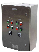 BG15防火阀达通、德粤、东海配套定制Remark(特性参数)：
说明：熔点150℃与管道尺寸配套，消防安全保护装置。只2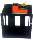 BG16调节阀厂制品配套定制只2BG17风柜减震垫厂制品承重300Kg；Remark(特性参数)：
-优质橡胶材质，弹性好，抗腐蚀，铸铁外壳；只8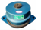 BG18百叶窗厂制品约500×500Remark(特性参数)：
-选用优质不锈钢板制作；
-板厚δ=1.2mm，只2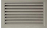 BG19安装集成厂制品Remark(特性参数)：
说明：包括安装材料、附件、连接、破墙、修复、设备安装调试等，屋顶设备吊装费用、风管密封处理费用，排烟设备槽钢支架等。项1/序号内容、要求1项目名称：南市学校改扩建工程厨房设备2采购内容：详见招标需求3工期：50天（具体按业主要求）。4投标报价及费用：1、本项目投标应以人民币报价；2、不论投标结果如何，供应商均应自行承担所有与投标有关的全部费用。 5投标保证金：无。 6投标保证金的退还（不计息）：无。7现场踏勘：自行踏勘。 8投标文件组成：电子投标文件和备份投标文件均由资格响应文件、商务技术响应文件及报价响应文件三部分内容组成。9备份投标文件：①为确保采购项目顺利实施，避免因解密失败导致投标供应商投标无效，供应商在电子交易平台传输提交投标文件后，将政采云平台上最后生成的具备电子签章的备份电子标文件1份下载，可以在投标截止时间前已邮件的方式发送至877180426@qq.com。④备份电子标文件制作为非强制性，但如遇供应商电子投标文件解密失败等情况造成无效标，后果由供应商自负。通过“政采云平台”上传递交的“电子加密投标文件”无法按时解密，投标供应商递交了备份投标文件的，以备份投标文件为依据，否则视为投标文件撤回。通过“政采云平台”上传递交的“电子加密投标文件”已按时解密的，“备份投标文件”自动失效。投标供应商仅递交备份投标文件的，投标无效。10开标时间及地点：详见招标公告。供应商无需到开标现场，但须准时在线参加，直至评审结束。11评标办法及评分标准：详见第四章12评标结果公告：评标结束后2个工作日内，评标结果公告于浙江政府采购网(http：//www.zjzfcg.gov.cn/new/)。本项目公告期限为1个工作日，各参加政府采购活动的供应商认为该中标结果和采购过程等使自己的权益受到损害的，可以自本公告期限届满之日（本公告发布之日后第2个工作日）起7个工作日内，以书面形式向采购人或受其委托的代理机构提出质疑。质疑供应商对采购人、代理机构的答复不满意或者采购人、代理机构未在规定的时间内作出答复的，可以再答复期满后十五个工作日内向同级政府采购监督管理部门投诉。质疑函范本、投诉书范本请到浙江政府采购网下载专区下载。13中标公告及中标通知书：中标公告发布于上述媒体，中标公告期限为1个工作日。在公告中标结果的同时，代理机构向中标人发出中标通知书。14履约保证金：本项目不设置15签订合同时间：中标通知书发出后30日内。建议采购人在对采购结果质疑期（自采购结果公告之日起七个工作日）后与中标人签订政府采购合同。16合同公告：自中标、成交供应商确定之日起2个工作日内结果公告于浙江省政府采购网(http://www.zjzfcg.gov.cn)和平湖市公共资源交易中心网（http://jxszwsjb.jiaxing.gov.cn/phmain/）等网站或媒体。中标公告期限为1个工作日。17本项目最高限价： 120万元18付款条件：合同生效以及具备实施条件后7个工作日内，支付合同总价的50%；所有设备安装调试完成并验收合格后支付至合同总价的80%；余款于质保期满后一个月内支付。19投标文件有效期：90天20样品
1、视频展示样品：炊用燃气大锅灶（双眼）1件，尺寸：2200×1200×(800+350)， 具体技术要求详见招标文件招标需求。（1-4分）样品通过拍摄实物视频方式提交，视频要求有实物全方位展示和样品技术要点解说（人声解说）。由评标专家从投标样品的规格、材质、制作工艺、外观、性能、操作实用性、先进性、节能环保以及零部件的品质等方面进行综合评分。未提供样品视频或提供的样品视频非投标产品实物视频的，得0分，视频无人声解说的酌情扣分，不提供不得分。注：根据样品视频演示评分标准要求录制样品视频（mp4格式；视频时间控制在10分钟以内），样品视频电子文件介质为U盘，必须采用真实场景和投标货物数据录制成视频，采用Demo和PPT的或未提供不得分。样品视频电子文件介质需密封，在开标当天投标截止前送达到指定地点，超过截止时间的，采购人或采购代理机构将不予接收。2、视频展示样品：大单星水池 1件，尺寸：1000×760×(800+150)， 具体技术要求详见招标文件招标需求。（1-3分）样品通过拍摄实物视频方式提交，视频要求有实物全方位展示和样品技术要点解说（人声解说）。由评标专家从投标样品的规格、材质、制作工艺、外观、性能、操作实用性、先进性、节能环保以及零部件的品质等方面进行综合评分。未提供样品视频或提供的样品视频非投标产品实物视频的，得0分，视频无人声解说的酌情扣分，不提供不得分。注：根据样品视频演示评分标准要求录制样品视频（mp4格式；视频时间控制在10分钟以内），样品视频电子文件介质为U盘，必须采用真实场景和投标货物数据录制成视频，采用Demo和PPT的或未提供不得分。样品视频电子文件介质需密封，在开标当天投标截止前送达到指定地点，超过截止时间的，采购人或采购代理机构将不予接收。3、实物样品（小样），具体技术要求详见招标文件招标需求（1-3分）：SUS304-2B不锈钢板100mm*100mm*1.2mm一块，冷热混合龙头1套，水槽曲棍下水器1套，外观精致外观表面无划痕、锤印、烧痕、尖角、毛刺、刃口、波纹状缺陷；由评标委员会根据样品规格、材质、制作工艺、外观等方面进行综合打分。未提供样品或提供样品不符，得0分。21信用记录：符合浙财采监【2013】24号《关于规范政府采购供应商资格设定及资格审查的通知》规定，且未被“信用中国”（www.creditchina.gov.cn）和中国政府采购网（www.ccgp.gov.cn）列入失信被执行人、重大税收违法案件当事人名单、政府采购严重违法失信行为记录名单。22中标单位在中标公示结束后递交与电子加密投标文件内容一致的书面投标文件（正本一份， 副本二份）。23中小企业预留份额情况：根据《政府采购促进中小企业发展管理办法》财库〔2020〕46号文件的规定，本项目是属于预留份额专门面向中小企业采购的项目。24政策说明：（1）项目属性：货物类（2）所属行业：工业（3）本项目已专门面向中小微企业采购，评审时不再进行价格扣除。25招标代理费：由中标单位在领取中标通知书前支付给招标代理公司。（招标代理费计算方法：按“计价格（2002）1980号和财库（2018）2号”文件“货物招标”计算基准价收费。收费基数为采购项目中标价，基准收费乘以优惠后的中标费率0.64（计算后不足3500元的按3500元计收））。（报价无须单列）26解释：本招标文件的解释权属于采购单位。序号评分标准最高得分1所投产品具体配置表、技术参数及偏离情况：根据投标人“技术偏离表”中技术响应参数打分，完全满足采购文件中技术参数指标项目要求的得18分，关键指标“★”每有一项负偏离的扣2分，一般参数负偏离的每项扣0.5分，扣完为止；（注：须在“技术偏离表”中根据采购清单的技术参数逐一进行填写，并注明偏离情况。需提供检测报告或证明材料等资料的指标项，评审时以所提供的资料为评分依据，未提供的以功能负偏离评分。一般参数负偏离20项及以上的作否决投标处理。）                                                                                                                                                                                                                                                                                                                                                                                                                                                                                                                                                                                                                                                                                                                                                                                                                                                                                                                                                                                                                                                                                                                                                                      182施工组织方案（4-12分）（1）根据保证工期的方案和措施的严密性综合打分。（1-3分）（2）根据保证质量的技术方案和措施的严密性综合打分。（1-3分）（3）根据保证项目实施的技术力量和人力资源安排的充足性综合打分。（1-3分）（4）根据安装、调试、验收的方案和措施的科学性综合打分。（1-3分）123人员配置：1. 拟派项目负责人具有机电相关专业工程师及以上职称证书的得2分。（注：投标文件中须提供有效的证书扫描件，以及本单位为项目负责人缴纳的近3个月社保证明(社保证明的出具日期在招标公告日至投标截止日内有效，除此以外一律不予认可））（0-2分）2. 项目实施人员具有燃气燃烧器具安装维修证的，每个得1分，最高得2分；（注：投标文件中须提供有效的证书扫描件，以及本单位为项目负责人缴纳的近3个月社保证明(社保证明的出具日期在招标公告日至投标截止日内有效，除此以外一律不予认可））（0-2分）44售后服务情况（1-5分）根据售后服务的具体内容和措施：包括售后技术服务方案、故障响应时间等综合评分。（1-5分）55质保期（0-2分）本项目质保期最低要求三年，承诺质保期超出招标文件要求的，每超一年得1分，最高得2分。（注：投标文件中须提供相关承诺，格式自拟）（0-2分）26整体深化设计方案（0-5分）供应商需根据设备清单、图纸或自行实地勘察，在技术标中提供厨房整体设计方案，要求提供：1.设计方案、2.平面布置图及水电深化图等设计图纸。根据设计方案和设计图纸的科学、合理，符合本项目要求的得4-5分；设计方案及设计图纸简单粗略的得2-4分，方案可行性不高的得0-2分，不提供不得分。57同类项目业绩（0-4分）投标人自2021年1月1日以来（时间以合同签订时间为准）成功实施的同类采购项目，每提供一个得1分，最高得4分。（投标文件中须提供合同扫描件。）48 样品（0-10分）：1、视频展示样品：炊用燃气大锅灶（双眼）1件，尺寸：2200×1200×(800+350)， 具体技术要求详见招标文件招标需求。（1-4分）样品通过拍摄实物视频方式提交，视频要求有实物全方位展示和样品技术要点解说（人声解说）。由评标专家从投标样品的规格、材质、制作工艺、外观、性能、操作实用性、先进性、节能环保以及零部件的品质等方面进行综合评分。未提供样品视频或提供的样品视频非投标产品实物视频的，得0分，视频无人声解说的酌情扣分，不提供不得分。注：根据样品视频演示评分标准要求录制样品视频（mp4格式；视频时间控制在10分钟以内），样品视频电子文件介质为U盘，必须采用真实场景和投标货物数据录制成视频，采用Demo和PPT的或未提供不得分。样品视频电子文件介质需密封，在开标当天投标截止前送达到指定地点，超过截止时间的，采购人或采购代理机构将不予接收。2、视频展示样品：大单星水池 1件，尺寸：1000×760×(800+150)， 具体技术要求详见招标文件招标需求。（1-3分）样品通过拍摄实物视频方式提交，视频要求有实物全方位展示和样品技术要点解说（人声解说）。由评标专家从投标样品的规格、材质、制作工艺、外观、性能、操作实用性、先进性、节能环保以及零部件的品质等方面进行综合评分。未提供样品视频或提供的样品视频非投标产品实物视频的，得0分，视频无人声解说的酌情扣分，不提供不得分。注：根据样品视频演示评分标准要求录制样品视频（mp4格式；视频时间控制在10分钟以内），样品视频电子文件介质为U盘，必须采用真实场景和投标货物数据录制成视频，采用Demo和PPT的或未提供不得分。样品视频电子文件介质需密封，在开标当天投标截止前送达到指定地点，超过截止时间的，采购人或采购代理机构将不予接收。3、实物样品（小样），具体技术要求详见招标文件招标需求（1-3分）：SUS304-2B不锈钢板100mm*100mm*1.2mm一块，冷热混合龙头1套，水槽曲棍下水器一套，外观精致外观表面无划痕、锤印、烧痕、尖角、毛刺、刃口、波纹状缺陷；由评标委员会根据样品规格、材质、制作工艺、外观等方面进行综合打分。未提供样品或提供样品不符，得0分。10序号序号名称型号、规格单位数量预算金额(元)采购金额(元)合 计合 计合 计合 计名  称地  址概  况成立和注册时间注册资金概  况法人代表电   话概  况技术负责人电   话概  况职工总数技术人员数概  况占地面积建筑面积概  况资产情况净资产：净资产：固定资产原值：固定资产原值：固定资产原值：概  况资产情况负  债：负  债：固定资产净值：固定资产净值：固定资产净值：概  况年 度主营收入(万元)收入总额(万元)利润收入(万元)净利润收入(万元)资产负债率概  况投标人简介及机构设置投标人优势及特长序号采购单位名称项目名称采购数量合同金额(万元)采购单位联系人及联系电话序号采购单位名称项目名称采购数量合同金额(万元)采购单位联系人及联系电话序号招标文件的规定投标文件的相应偏离说明招标文件要求招标文件要求投标文件响应投标文件响应偏离情况项目要求货物名称性能及指标偏离情况序号项目组所任职务姓名职称专业技术资格专业技术资格证书编号从事本工作时间典型业务与技术专长12345…序号项目名称投标报价(元)备注大写大写元整元整序号货物名称数量计量单位单价（元）合价（元）备注123….合计：               元合计：               元合计：               元合计：               元合计：               元合计：               元合计：               元